T.C.KULU KAYMAKAMLIĞIMERKEZ İLKOKULU MÜDÜRLÜĞÜSTRATEJİK PLANI2024 - 2028 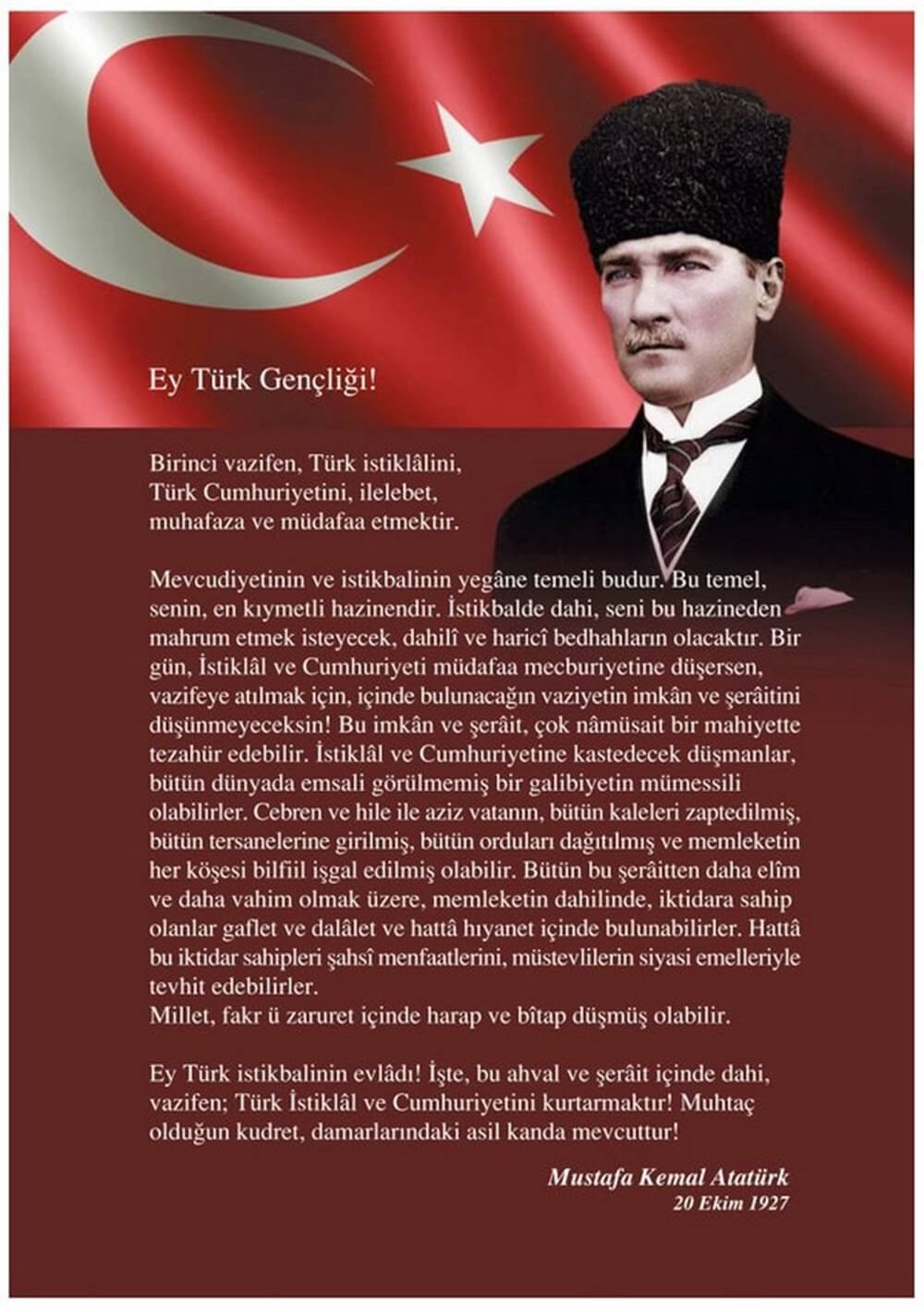 Okul/Kurum BilgileriSUNUŞ“İki günü müsavi olan ziyandadır”Merkez  İlkokulu olarak yukardaki Hadis- Şerif ışığında, “muasır medeniyetler seviyesinin üzerine çıkma” mefkûresi mucibince çocuklarımızı geleceğe hazırlamak adına çalışmalarımızı planlamak; gerçekleştirmek niyetinde olduğumuz etkinlikleri her geçen gün üzerine yeni bir şeyler koyarak var etmek adına bu stratejik planı hazırladık. Bu planın hazırlanma amacı evvela bahsettiğimiz gibi bir önceki günden müspet anlamda daha fazla üretmek, daha fazla fayda elde etmek ve hedeflerimizi gerçekleştirirken dahi daha yukarı taşımaktır.               Merkez İlkokulu stratejik planlama çalışmasına önce durum tespiti,  yani  okulun  SWOT  analizi yapılarak başlanmıştır. SWOT analizi tüm  idari personelin ve öğretmenlerin  katılımıyla  uzun  süren bir  çalışma sonucu ilk şeklini almış, varılan genel sonuçların  sadeleştirilmesi ise  Okul  yönetimi ile  öğretmenlerden den oluşan dört kişilik bir kurul tarafından yapılmıştır. Daha sonra SWOT sonuçlarına göre stratejik planlama aşamasına geçilmiştir. Bu süreçte okulun amaçları, hedefleri, hedeflere ulaşmak  için gerekli  stratejiler, eylem planı  ve sonuçta başarı veya başarısızlığın   göstergeleri ortaya konulmuştur. Denilebilir ki SWOT analizi bir kilometre taşıdır okulumuzun bugünkü  resmidir  ve stratejik planlama ise  bugünden yarına nasıl hazırlanmamız gerektiğine  dair kalıcı  bir  belgedir. Stratejik Plan' da belirlenen hedeflerimizi ne ölçüde gerçekleştirdiğimiz, plan dönemi içindeki her yıl sonunda gözden geçirilecek ve gereken revizyonlar yapılacaktır.             Merkez İlkokulu Stratejik Planı (2024-2028)’de belirtilen amaç ve hedeflere ulaşmamızın okulumuzun gelişme ve kurumsallaşma süreçlerine önemli katkılar sağlayacağına inanmaktayız. Planın hazırlanmasında emeği geçen tüm öğretmen, öğrenci ve velilerimize teşekkür eder; bu planın yavrularımız özelinde okulumuz,ilçemiz ve ülkemiz için hayırlar getirmesini ve yükselmemizde katkısının azami derecede olmasını temenni ve niyaz ederim.Nihat İLHANOkul Müdürü  TABLOLAR VE ŞEKİLLERTablo 1 :Stratejik Planlama Ekibi Tablosu	8Tablo 2: Mevzuat Analiz Tablosu	13Tablo 3:Üst Politika Belgeleri Tablosu	14Tablo 4. Faaliyet Alanlar/Ürün ve Hizmetler Tablosu	15Tablo 5. Paydaş Analiz tablosu	16Tablo 6.  Paydaş Önceliklendirme Matrisi	16Tablo 7. Yararlanıcı Ürün/Hizmet Matrisi	17Tablo 8. 2023-2024 Kadro Durumu	21Tablo 9. İdari Personelin Hizmet Süresine İlişkin Bilgiler	22Tablo 10. Okul/Kurumda Oluşan Yönetici Sirkülasyonu Oranı	22Tablo 11. Kurumda Gerçekleşen Öğretmen Sirkülâsyonunun Oranı	22Tablo 12. Kurumdaki Mevcut Hizmetli/ Memur Sayısı	22Tablo 13. Çalışanların Görev Dağılımı	23Tablo 14. Okul/kurum Rehberlik Hizmetleri	23Tablo 15. Teknolojik Araç-Gereç Durumu	24Tablo 16. Fiziki Mekân Durumu	24Tablo 17. Kaynak Tablosu	25Tablo 18. Harcama Kalemleri	25Tablo 19. Gelir-Gider Tablosu	26Tablo 20. Öğrenci Durumu	26Tablo 21. Karşılaştırmalı Öğretmen/Öğrenci Durumu (2023)	26Tablo 22. Öğrenci Sayısına İlişkin Bilgiler	27Tablo 23. Sınıf Tekrarı Yapan Öğrenci Sayısı	27Tablo 24. Nakil Gelen-Giden Öğrenci Sayıları	27Tablo 25. Ödül Alan Öğrenci Sayıları	27Tablo 26. PESTLE Analiz Tablosu	28Tablo 27. GÜÇLÜ YÖNLER	29Tablo 28. ZAYIF YÖNLER	29Tablo 29. FIRSATLAR	30Tablo 30. TEHDİTLER	30Tablo 31. Amaç, Hedef, Gösterge ve Stratejilere İlişkin Kart Şablonu	34Tablo 32. Tahmini Maliyet Tablosu	40Tablo 33. İzleme ve Değerlendirme Dönemi	42Şekil 1 Stratejik Plan İzleme ve Değerlendirme Modeli	42GİRİŞ VE STRATEJİK PLANIN HAZIRLIK SÜRECİStrateji Geliştirme Kurulu ve Stratejik Plan EkibiHazırlık Programının yayınlanmasının ardından okulumuza ait planlama kurul ve ekipleri oluşturulmuştur. Strateji Geliştirme Kurulu: Strateji Geliştirme Kurulu stratejik planlama çalışmalarını takip etmek ve ekiplerden bilgi alarak çalışmaları yönlendirmek üzere Okul Müdürü başkanlığında kurulmuştur.Stratejik Planlama Ekibi: Stratejik planlama çalışmalarını doğrudan yürütmek ve kurula belirli dönemlerde raporlar sunmak, kurulun önerileri doğrultusunda çalışmaları yürütmek üzere Müdür Yardımcısı başkanlığında, 3 öğretmen ve 1 gönüllü veli ile Stratejik Planlama ekibi oluşturulmuştur.Tablo 1 :Stratejik Planlama Ekibi TablosuPlanlama Süreci:Okulumuzun Stratejik Planına (2024-2028) “Stratejik Planlama Çalışma Ekibi” tarafından, Okulumuzun öğretmenler odasında 4 kişilik çalışma ve koordinasyon ekibi tarafından taslak oluşturularak başlanmıştır. Paydaş görüşleri alınmıştır. Hedef kitleye yöneltilen sorularla ve yapılan görüşmelerle mevcut durum ile ilgili veriler toplanmıştır. Stratejilerin Belirlenmesi;Stratejik planlama ekibi tarafından, tüm iç ve dış paydaşların görüş ve önerileri bilimsel yöntemlerle analiz edilerek planlı bir çalışmayla stratejik plan hazırlanmıştır. Bu çalışmalarda izlenen adımlar;1.Kurumun var oluş nedeni (misyon), ulaşmak istenilen nokta  (vizyon) belirlenip okulumuzun tüm paydaşlarının görüşleri ve önerileri alındıktan da vizyona ulaşmak için gerekli olan stratejik amaçlar belirlendi. 2. Stratejik amaçların gerçekleştirilebilmesi için hedefler konuldu. Hedefler stratejik amaçla ilgili olarak belirlendi. Hedeflerin spesifik, ölçülebilir, ulaşılabilir, gerçekçi, zaman bağlı, sonuca odaklı, açık ve anlaşılabilir olmasına özen gösterildi. 3. Hedeflere uygun belli bir amaca ve hedefe yönelen, başlı başına bir bütünlük oluşturan,  yönetilebilir faaliyetler belirlendi. Her bir faaliyet yazılırken; bu faaliyet “amacımıza ulaştırır mı” sorgulaması yapıldı.4. Faaliyetlerin gerçekleştirilebilmesi için sorumlu ekipler ve zaman belirtildi.5. Faaliyetlerin başarısını ölçmek için performans göstergeleri tanımlandı.6. Strateji, alt hedefler ve faaliyet/projeler belirlenirken yasalar kapsamında yapmak zorunda olunan faaliyetler, paydaşların önerileri, çalışanların önerileri, önümüzdeki dönemde beklenen değişiklikler ve GZFT (SWOT) çalışması göz önünde bulunduruldu.7. GZFT çalışmasında ortaya çıkan zayıf yanlar iyileştirilmeye, tehditler bertaraf edilmeye; güçlü yanlar ve fırsatlar değerlendirilerek kurumun faaliyetlerinde fark yaratılmaya çalışıldı; önümüzdeki dönemlerde beklenen değişikliklere göre de önlemler alınmasına özen gösterildi.DURUM ANALİZİKurumsal Tarihçeİlçemizin eğitim-öğretim tarihinde bir ilk aynı zamanda da yarım asrı aşan bir çınar olan Merkez İlkokulu’nun temeli 1940’lı yıllarda MERKEZ İLKOKULU  olarak atılmış. Önceleri Pazar yolu üzerinde belediye dükkanlarının bulunduğu halin yerinde küçük bir binada eğitim-öğretime başlamış.Buradaki eğitim-öğretim hayatı uzun soluklu olmamış.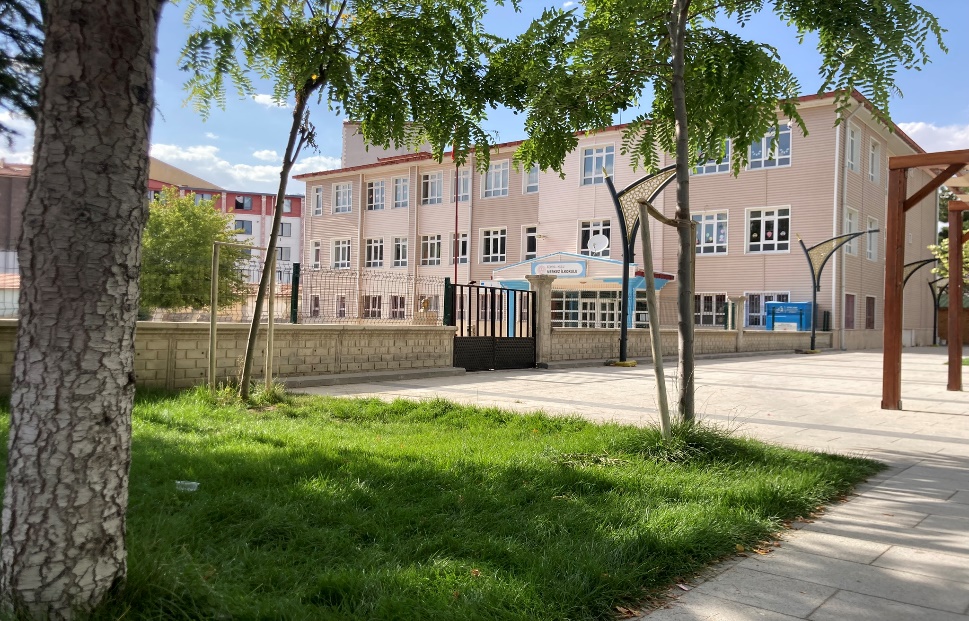 	1954 yılından itibaren eskiden kaymakamlık binası olarak kullanılan yapının karşısına, şimdiki Kulu Site binasının olduğu yere bodrum ve zemin kattan oluşan 8 derslikli binaya taşınmış. Bu binada, yarım asır boyunca ilçemizin en seçkin okulu olarak eğitim-öğretime hizmet etmiş, yüzlerce öğrenci mezun etmiştir.1996 yılına kadar ilkokul olarak devam etmiş, bu tarihten sonra da ilköğretim okulu olmuştur. Aradan geçen uzun yıllar sonucunda bu koca çınar yıpranmış; zamana, değişen ve gelişen ilçemizin hızına yetişemeyen bu koca çınar sinesinde barındırdığı çocuk seslerinin bir kısmına 2007-2008 eğitim –öğretim yılı başında diğer kısmına da 2008-2009 eğitim-öğretim yılında veda etmiştir.2007 yılında İlçe Millî Eğitim Müdürlüğü ile Kulu Belediyesi arasında yapılan işbirliği sonucunda okulumuza ait arsa belediyeye devredilmiştir.2007-2008 eğitim-öğretim yılında  1.kademe öğrencilerimiz daha önce Kulu Lisesi olarak kullanılan binaya geçmişlerdir.Yıllarca Kulu Lisesi olarak kullanılan bina ve  bahçesine yapılan ek bina okulumuza tahsis edilmiş; 2008-2009 eğitim-öğretim yılında da 2.kademe öğrencilerimiz de yeni binalarına taşınmışlardır.2012 yılında gerçekleşen 4+4+4 sistemi ile okulumuz ilkokul olarak hizmet vermeye başlamış; 2012-2013 eğitim-öğretim yılından itibaren Merkez İlkokulu olarak eğitim hayatına devam etmekteyken, 2019 yılında ilçe parkı yapımı çalışmalarında okulumuzun ek binası yıkılmış ve o günden bugüne  şu an ki haliyle ( 11 derslik ,          2 anasınıfı, rehberlik servisi, birer adet müdür ve müdür yardımcısı odası,bir adet öğretmenler odası ve bir adet hizmetli odası) eğitim-öğretim hayatına devam etmektedir.Uygulanmakta Olan Stratejik Planın Değerlendirilmesi2019 yılında yürürlüğe giren Merkez İlkokulu Müdürlüğü 2019-2023 Stratejik Planı; stratejik Plan hazırlık süreci, durum analizi, geleceğe yönelim, maliyetlendirme ile izleme ve değerlendirme olmak üzere beş bölümden oluşturulmuştur. Bunlardan izleme ve değerlendirme faaliyetlerine temel teşkil eden stratejik amaç, stratejik hedef, performans göstergesi ve stratejilerin yer aldığı geleceğe yönelim bölümü eğitim ve öğretime erişim, eğitim ve öğretimde kalite ve kurumsal kapasite olmak üzere üç tema halinde yapılandırılmıştır. Söz konusu üç tema altında 3 stratejik amaç, 6 stratejik hedef, 47 performans göstergesi ve 28 stratejiye yer verilmiştir.2019-2023 Stratejik Planında belirlenen 47 performans göstergesinden 38’inde belirlenen hedefe 2022 yılı sonu itibariyle ulaşılmıştır. 2022 yılında alınan veriler dikkate alındığında ise kalan 9 göstergede belirlenen hedefe 2023 yılı sonu itibariyle ulaşılabileceği anlaşılmıştır.Yasal Yükümlülükler ve Mevzuat AnaliziOkulumuzda öğrenci, veli, öğretmen işbirliğine dayalı bir eğitim anlayışı mevcuttur. Bütün çalışmalarda öğrenci sürecin içine dâhil edilmektedir. “Bizim Okulumuz” sloganı ile kanun,yönetmelik,genelge ve yönergeler çerçevesinde çalışmalarımızı yürütmekteyiz.Okulumuzda öğrencilerimizin kayıt, nakil, devam-devamsızlık, not, öğrenim belgesi düzenleme işlemleri e-okul yönetim bilgi sistemi üzerinden yapılmaktadır. Ayrıca orta öğrenime geçiş süreci ile ilgili tüm faaliyetler planlanarak öğrencilerimizin en iyi tercihleri yapmasında yardımcı olmaktadır. Sınav öncesi bilgilendirme çalışmaları yapılmaktadır. Öğretmenlerimizin özlük, derece-kademe, terfi, hizmet içi eğitim, maaş ve ek ders işlemleri mebbis ve kbs sistemleri üzerinden yapılmaktadır. Okulumuzun mali işlemleri ilgili yönetmeliklere uygun olarak yapılmaktadır.   Okulumuzun rehberlik anlayışı sadece öğrenci odaklı değildir. Rehber öğretmenimiz ve sınıf rehber öğretmenlerimiz öğrenci ve velilere yönelik seminerler düzenlemekte, çeşitli anket ve envanterler uygulamaktadır. Düzenli olarak veli görüşmeleri yapılmaktadır. Okulumuzda davranış problemi gözlemlenen sınıf ve öğrenciler güdülenerek olumlu davranış kazanmalarını sağlamak amaçlanmaktadır. Öğrencilerimizin yaptıkları çalışmalar takdir edilmekte, etkinlikleri panoda sergilenmekte, fotoğrafı çekilerek okulumuzun web sitesinde ve paydaşı olduğumuz projelerde yürütücüleri ile paylaşılarak  yayınlanmaktadır.    Okulumuz İl ve İlçe Milli Eğitim Müdürlüğümüz tarafından düzenlenen sosyal, kültürel ve sportif yarışmalara katılmaktadır. Okulumuzda kültürel geziler, tiyatro, piknik, kermes gibi faaliyetler düzenlenmektedir. Okulumuza her eğitim-öğretim yılında bir örnek kişi  davet edilerek öğrencilerin buluşması ve söyleşi yapması sağlanmaktadır. Yılsonunda ana sınıfımız düzenlenen şenliklere katılmaktadır. Okulumuz ve öğrencilerimiz ilçe kutlama programlarına etkin katılım sağlamaktadır. Ayrıca okulumuzda dönem sonlarında öğrenci görüşleri dikkate alınarak geziler düzenlenmektedir.Tablo 2: Mevzuat Analiz TablosuÜst Politika Belgeleri AnaliziTablo 3:Üst Politika Belgeleri TablosuFaaliyet Alanları ile Ürün/Hizmetlerin BelirlenmesiTablo 4. Faaliyet Alanlar/Ürün ve Hizmetler Tablosu Paydaş AnaliziTablo 5. Paydaş Analiz tablosuTablo 6.  Paydaş Önceliklendirme MatrisiTablo 7. Yararlanıcı Ürün/Hizmet Matrisi : Tamamı O: Bir kısmıOkul/Kurum İçi AnalizTeşkilat ŞemasıSınıf ve Öğrenci BilgileriKurullar	KomisyonlarEkipler İnsan KaynaklarıTablo 8. 2023-2024 Kadro DurumuTablo 9. İdari Personelin Hizmet Süresine İlişkin BilgilerTablo 10. Okul/Kurumda Oluşan Yönetici Sirkülasyonu OranıTablo 11. Kurumda Gerçekleşen Öğretmen Sirkülâsyonunun OranıTablo 12. Kurumdaki Mevcut Hizmetli/ Memur SayısıTablo 13. Çalışanların Görev DağılımıTablo 14. Okul/kurum Rehberlik HizmetleriTeknolojik DüzeyTablo 15. Teknolojik Araç-Gereç DurumuTablo 16. Fiziki Mekân DurumuMali KaynaklarTablo 17. Kaynak TablosuTablo 18. Harcama KalemleriTablo 19. Gelir-Gider Tablosuİstatistiki VerilerTablo 20. Öğrenci DurumuTablo 21. Karşılaştırmalı Öğretmen/Öğrenci Durumu (2023)Tablo 22. Öğrenci Sayısına İlişkin BilgilerTablo 23. Sınıf Tekrarı Yapan Öğrenci SayısıTablo 24. Nakil Gelen-Giden Öğrenci SayılarıTablo 25. Ödül Alan Öğrenci SayılarıÇevre Analizi (PESTLE)PESTLE analiziyle Müdürlüğümüz üzerinde etkili olan veya olabilecek politik, ekonomik, sosyokültürel, teknolojik, yasal ve çevresel dış etkenlerin tespit edilmesi amaçlanmıştır. Müdürlüğümüzü etkileyen ya da etkileyebilecek değişiklik ve eğilimlerin sınıflandırılması bu analizin ilk aşamasını oluşturmaktadır. PESTLE ile dış çevre içerisinde gerçekleşmesi muhtemel olan hususlar ile bunların oluşturacağı potansiyel fırsatlar ve tehditler ortaya konulmaktadır.Tablo 26. PESTLE Analiz TablosuGZFT AnaliziGüçlü ve Zayıf YönlerTablo 27. GÜÇLÜ YÖNLERTablo 28. ZAYIF YÖNLERFırsatlar ve TehditlerTablo 29. FIRSATLARTablo 30. TEHDİTLERTespit ve İhtiyaçların BelirlenmesiMüdürlüğümüz stratejik planında yer alan tespitler ve ihtiyaçlar durum analizi aşamalarında öne çıkan, durum analizini özetleyebilecek türde ifadelerden oluşmaktadır.  Durum analizinde yer alan her bir bölümde yapılan analizler sonucunda belirlenmiş olan tespitler ve ihtiyaçlardan yola çıkılarak Müdürlüğümüzün stratejik planının mimarisi oluşturulmuştur.Ayrıca stratejik plan mimarisi içerisinde geleceğe yönelim bölümü içerisinde amaç ve hedef bazlı olarak oluşturulan hedef kartları içerisinde tespit ve ihtiyaçlara ayrıntılı olarak yer verilmiştir.GELECEĞE BAKIŞMisyonVizyonTemel DeğerlerOkul çalışanları olarak;Atatürk ilke ve inkılâplarını esas alırız.Öğrencilerimizi kendisiyle ve toplumla barışık, sorumluluklarının bilincinde bireyler olarak yetiştiririz.Paydaşlarımız saygındır ve saygı görmeye layıktır anlayışıyla sevgi-hoşgörü ile hizmet ederiz.Çalışanların kendini güvende hissetmelerini, işbirliğine dayalı çalışmalarını ve kendilerini sürekli geliştirmelerini sağlarız.Sosyal, kültürel ve sportif faaliyetlerde bulunmak isteyen okul toplumunun tüm bireylerini destekleriz.Görevlerimizi yerine getirirken objektiflik ilkesini uygularız.Tüm ilişkilerde insana saygı esasını uygular; çalışan ve hizmet alanların beklenti duygu ve düşüncelerine değer veririz.Çalışmalarda etkililik ve verimliliğin ekip çalışmalarıyla sağlanacağı anlayışı kabullenilerek ekip çalışmalarına gereken önemi veririz.Kurumda çalışmaların bilimsel veriler doğrultusunda ve mevzuatına uygun olarak gerçekleştirildiğinde başarı sağlanacağına inanırız.Görev dağılımı ve hizmet sunumunda adil oluruz ve çalışanın kurum katkısını tanıyıp takdir ederiz.AMAÇ, HEDEF VE PERFORMANS GÖSTERGESİ İLE STRATEJİLERİN BELİRLENMESİTablo 31. Amaç, Hedef, Gösterge ve Stratejilere İlişkin Kart ŞablonuMaliyetlendirmeTablo 32. Tahmini Maliyet TablosuİZLEME VE DEĞERLENDİRMEİzleme, stratejik planın uygulanmasının sistematik olarak takip edilmesi ve raporlanması anlamını taşımaktadır. Değerlendirme ise, uygulama sonuçlarının amaç ve hedeflere kıyasla ölçülmesi ve söz konusu amaç ve hedeflerin tutarlılık ve uygunluğunun analizidir. Okulumuz Stratejik Planının onaylanarak yürürlüğe girmesiyle birlikte, uygulamasının izleme ve değerlendirmesi de başlayacaktır. Planda yer alan stratejik amaç ve onların altında bulunan stratejik hedeflere ulaşılabilmek için yürütülecek çalışmaların izlenmesi ve değerlendirilmesini zamanında ve etkin bir şekilde yapabilmek amacıyla okulumuzda Stratejik Plan İzleme ve Değerlendirme Ekibi kurulacaktır. İzleme ve değerlendirme, planda belirtilen performans göstergeleri dikkate alınarak yapılacaktır. Stratejik amaçların ve hedeflerin gerçekleştirilmesinden sorumlu kişiler 6 aylık veya yıllık dönemler itibariyle yürüttükleri faaliyet ve projelerle ilgili raporları bir nüsha olarak hazırlayıp İzleme ve Değerlendirme Ekibine verecektir. Okulumuzun İzleme ve Değerlendirme Ekibi Stratejik amaçların ve hedeflerin gerçekleştirilmesiyle ilgili raporları yıllık dönemler itibariyle raporları iki nüsha olarak hazırlayıp bir nüshası Okul İzleme ve Değerlendirme Ekibine bir nüshasını da İlçe Milli Eğitim Müdürlüğü Strateji Geliştirme bölümüne gönderecektir.Bu doğrultuda yapılan çalışmalarla, uygulamalarda aksaklıkların tespiti ve giderilmesi sağlanarak hedeflere ulaşma konusunda doğru bir yaklaşım sergilenmiş olacaktır.Tablo 33. İzleme ve Değerlendirme DönemiŞekil 1 Stratejik Plan İzleme ve Değerlendirme ModeliEKLER:Ek-1 Paydaş AnketleriAşağıda verilen anketler, okul/kurumlara örnek olması bakımından rehbere eklenmiştir. Anket içerikleri, okul/kurum türüne ve yapısına göre değişiklik göstermelidir.Sevgili Öğrencimiz;Bu anketin amacı, okul hakkındaki görüşlerini toplamaktır.Bu anket, kimlik bilgileri girilmeden yapılmalıdır.Okul hakkında görüşlerini yansıtan kutuya “X” işareti koyarak neler düşündüğünü öğrenmemize yardımcı olabilirsin.Anketimize katıldığın için teşekkür ederiz.Kıymetli Öğretmenimiz;Bu anketin amacı, okul/kurum çalışmaları hakkındaki görüşlerinizi almaktır.Bu ankette kimlik bilgileri yer almaz.Lütfen okul hakkındaki görüşlerinizi en iyi yansıtan kutuya “X” işareti koyarak belirtiniz.Anketimize katıldığınız için teşekkür ederiz.Kıymetli Velimiz;Bu anketin amacı, okul/kurum çalışmaları hakkındaki görüşleriniz almaktır.Bu ankette kimlik bilgileri yer almaz.Lütfen okul/kurum hakkındaki görüşlerinizi en iyi yansıtan kutuya “X” işareti koyarak belirtiniz.Anketimize katıldığınız için teşekkür ederiz.İli: Konya İli: Konya İli: Konya İli: Konya İli: Konya İlçesi: Kuluİlçesi: Kuluİlçesi: Kuluİlçesi: KuluAdres: Camikebir Mah. Cafer Baran Cad. No:4 KULU/KONYACamikebir Mah. Cafer Baran Cad. No:4 KULU/KONYACamikebir Mah. Cafer Baran Cad. No:4 KULU/KONYACamikebir Mah. Cafer Baran Cad. No:4 KULU/KONYACoğrafi Konum (link):Coğrafi Konum (link):https://goo.gl/maps/L2koyvRSqQohttps://goo.gl/maps/L2koyvRSqQoTelefon Numarası: 0332 641 60 940332 641 60 940332 641 60 940332 641 60 94Faks Numarası:Faks Numarası:e- Posta Adresi: merkez723939@gmail.com merkez723939@gmail.com merkez723939@gmail.com merkez723939@gmail.comWeb sayfası adresi:Web sayfası adresi:. http://kulumerkezio.meb.k12.tr. http://kulumerkezio.meb.k12.trKurum Kodu:729571729571729571729571Öğretim Şekli: Öğretim Şekli: Tam GünTam GünOkulun/Kurumun Hizmete Giriş Tarihi : 1940Okulun/Kurumun Hizmete Giriş Tarihi : 1940Okulun/Kurumun Hizmete Giriş Tarihi : 1940Okulun/Kurumun Hizmete Giriş Tarihi : 1940Okulun/Kurumun Hizmete Giriş Tarihi : 1940Toplam Çalışan SayısıToplam Çalışan Sayısı1919Öğrenci Sayısı:Öğrenci Sayısı:Kız188188Öğretmen SayısıKadın1313Öğrenci Sayısı:Öğrenci Sayısı:Erkek204204Öğretmen SayısıErkek22Öğrenci Sayısı:Öğrenci Sayısı:Toplam392392Öğretmen SayısıToplam1515Derslik Başına Düşen Öğrenci Sayısı Derslik Başına Düşen Öğrenci Sayısı Derslik Başına Düşen Öğrenci Sayısı Derslik Başına Düşen Öğrenci Sayısı 30Şube Başına Düşen Öğrenci Sayısı Şube Başına Düşen Öğrenci Sayısı Şube Başına Düşen Öğrenci Sayısı 30Öğretmen Başına Düşen Öğrenci Sayısı Öğretmen Başına Düşen Öğrenci Sayısı Öğretmen Başına Düşen Öğrenci Sayısı Öğretmen Başına Düşen Öğrenci Sayısı 26Şube Başına 30’dan Fazla Öğrencisi Olan Şube Sayısı Şube Başına 30’dan Fazla Öğrencisi Olan Şube Sayısı Şube Başına 30’dan Fazla Öğrencisi Olan Şube Sayısı 5Öğrenci Başına Düşen Toplam Gider MiktarıÖğrenci Başına Düşen Toplam Gider MiktarıÖğrenci Başına Düşen Toplam Gider MiktarıÖğrenci Başına Düşen Toplam Gider Miktarı534Öğretmenlerin Kurumdaki Ortalama Görev SüresiÖğretmenlerin Kurumdaki Ortalama Görev SüresiÖğretmenlerin Kurumdaki Ortalama Görev Süresi4,7 yılStrateji Geliştirme Kurulu BilgileriStrateji Geliştirme Kurulu BilgileriStratejik Plan Ekibi BilgileriStratejik Plan Ekibi BilgileriAdı SoyadıÜnvanıAdı SoyadıÜnvanı Nihat İLHANMüdürAyşe GÜRMüdür Yard. Yüksel DEMİRCİÖğretmenElif YERLİKAYAÖğretmen M.Akif GÜÇLÜOkul-Aile Birliği BaşkanıNuray KARAERÖğretmen İshak GÜNDOĞDUÖğretmenNurgül ÖZMENVeliYASAL YÜKÜMLÜLÜK (GÖREVLER)DAYANAK(KANUN, YÖNETMELİK, GENELGE, YÖNERGE)Atama657 Sayılı Devlet Memurları KanunuAtamaMilli Eğitim Bakanlığına Bağlı Okul ve Kurumların Yönetici ve Öğretmenlerinin Norm Kadrolarına İlişkin YönetmelikAtamaMilli Eğitim Bakanlığı Eğitim Kurumları Yöneticilerinin Atama ve Yer Değiştirmelerine İlişkin YönetmelikAtamaMilli Eğitim Bakanlığı Öğretmenlerinin Atama ve Yer Değiştirme YönetmeliğiÖdül, DisiplinDevlet Memurları KanunuÖdül, Disiplin6528 Sayılı Milli Eğitim Temel Kanunu İle Bazı Kanun ve Kanun Hükmünde Kararnamelerde Değişiklik Yapılmasına Dair KanunÖdül, DisiplinMilli Eğitim Bakanlığı Personeline Başarı, Üstün Başarı ve Ödül Verilmesine Dair YönergeÖdül, DisiplinMilli Eğitim Bakanlığı Disiplin Amirleri YönetmeliğiOkul Yönetimi1739 Sayılı Milli Eğitim Temel KanunuOkul YönetimiMilli Eğitim Bakanlığı İlköğretim Kurumları YönetmeliğiOkul YönetimiMilli Eğitim Bakanlığı Okul Aile Birliği YönetmeliğiOkul YönetimiMilli Eğitim Bakanlığı Eğitim Bölgeleri ve Eğitim Kurulları YönergesiOkul YönetimiMEB Yönetici ve Öğretmenlerin Ders ve Ek Ders Saatlerine İlişkin Karar Okul YönetimiTaşınır Mal YönetmeliğiEğitim-ÖğretimAnayasaEğitim-Öğretim1739 Sayılı Milli Eğitim Temel KanunuEğitim-Öğretim222 Sayılı İlköğretim ve Eğitim KanunuEğitim-Öğretim6287 Sayılı İlköğretim ve Eğitim Kanunu ile Bazı Kanunlarda Değişiklik Yapılmasına Dair KanunEğitim-ÖğretimMilli Eğitim Bakanlığı İlköğretim Kurumları YönetmeliğiEğitim-ÖğretimMilli Eğitim Bakanlığı Eğitim Öğretim Çalışmalarının Planlı Yürütülmesine İlişkin Yönerge Eğitim-ÖğretimMilli Eğitim Bakanlığı Öğrenci Yetiştirme Kursları YönergesiEğitim-ÖğretimMilli Eğitim Bakanlığı Ders Kitapları ve Eğitim Araçları Yönetmeliği Eğitim-ÖğretimMilli Eğitim Bakanlığı Öğrencilerin Ders Dışı Eğitim ve Öğretim Faaliyetleri Hakkında Yönetmelik Personel İşleriMilli Eğitim Bakanlığı Personel İzin YönergesiPersonel İşleriDevlet Memurları Tedavi ve Cenaze Giderleri YönetmeliğiPersonel İşleriKamu Kurum ve Kuruluşlarında Çalışan Personelin Kılık Kıyafet Yönetmeliği Personel İşleriMemurların Hastalık Raporlarını Verecek Hekim ve Sağlık Kurulları Hakkındaki Yönetmelik Personel İşleriMilli Eğitim Bakanlığı Personeli Görevde Yükseltme ve Unvan Değişikliği Yönetmeliği Personel İşleriÖğretmenlik Kariyer Basamaklarında Yükseltme Yönetmeliği Mühür, Yazışma, ArşivResmi Mühür YönetmeliğiMühür, Yazışma, ArşivResmi Yazışmalarda Uygulanacak Usul ve Esaslar Hakkındaki Yönetmelik Mühür, Yazışma, ArşivMilli Eğitim Bakanlığı Evrak Yönergesi Mühür, Yazışma, ArşivMilli Eğitim Bakanlığı Arşiv Hizmetleri YönetmeliğiRehberlik ve Sosyal EtkinliklerMilli Eğitim Bakanlığı Rehberlik ve Psikolojik Danışma Hizmetleri Yönet.Rehberlik ve Sosyal EtkinliklerOkul Spor Kulüpleri YönetmeliğiRehberlik ve Sosyal EtkinliklerMilli Eğitim Bakanlığı İlköğretim ve Ortaöğretim Sosyal Etkinlikler Yönetmeliği Öğrenci İşleriMilli Eğitim Bakanlığı İlköğretim Kurumları YönetmeliğiÖğrenci İşleriMilli Eğitim Bakanlığı Demokrasi Eğitimi ve Okul Meclisleri YönergesiÖğrenci İşleriOkul Servis Araçları Hizmet Yönetmeliğiİsim ve TanıtımMilli Eğitim Bakanlığı Kurum Tanıtım Yönetmeliğiİsim ve TanıtımMilli Eğitim Bakanlığına Bağlı Kurumlara Ait Açma, Kapatma ve Ad Verme Yönetmeliği Sivil SavunmaSabotajlara Karşı Koruma Yönetmeliği Sivil SavunmaBinaların Yangından Korunması Hakkındaki Yönetmelik Temel Üst Politika BelgeleriDiğer Üst Politika BelgeleriMillî Eğitim Bakanlığı 2024-2028 Stratejik PlanıTürkiye Yeterlilikler ÇerçevesiKalkınma PlanlarıUlusal Öğretmen Strateji Belgesi  (2017-2023)Orta Vadeli ProgramlarUlusal ve Uluslararası Kuruluşların Eğitim ve Türkiye ile İlgili RaporlarıOrta Vadeli Mali PlanlarUlusal İstihdam Stratejisi (2014-2023)2023 Yılı Cumhurbaşkanlığı Yıllık Programı2024-2028 Bölgesel Gelişme Ulusal Stratejisi (Taslak)Meslekî Eğitim Kurulu KararlarıMillî Eğitim Şura KararlarıMillî Eğitim Kalite ÇerçevesiKonya Büyükşehir Belediyesi 2020-2024 Stratejik PlanıDiğer Kamu Kurum ve Kuruluşlarının Stratejik PlanlarıTÜBİTAK Vizyon 2023 Eğitim ve İnsan Kaynakları RaporuFAALİYET ALANI: EĞİTİM FAALİYET ALANI: YÖNETİM İŞLERİHizmet-1: Rehberlik HizmetleriPsikolojik DanışmaSınıf İçi Rehberlik Hizmetleri Meslek Tanıtımı ve YönlendirmeHizmet-1: Öğrenci işleri hizmetiKayıt-Nakil işleri     Devam-devamsızlık     Sınıf geçme Hizmet-2: Sosyal-Kültürel Etkinlikler Koro      Satranç YarışmalarKültürel GezilerTiyatroKermes ve ŞenliklerPikniklerBaşarılı Kişilerle Buluşma EtkinlikleriSosyal Kulüp ve Toplum Hizmeti Çalışmaları ve EtkinlikleriHizmet-2: Öğretmen işleri hizmetiDerece, kademe terfi    Hizmet içi eğitim     Özlük haklarıSendikal HizmetlerHizmet-3: Spor EtkinlikleriFutbol,    Geleneksel çocuk oyunları KoşuHizmet-3: Mali İşlemlerOkul Aile Birliği işleriBütçe işlemleriBakım-onarın işlemleriÖdenek işlemleriTaşınır Mal işlemleriFAALİYET ALANI: ÖĞRETİMFAALİYETALANI: VELİLERLE İLİŞKİLERHizmet-1: Öğretimin PlanlanmasıPlanlarÖğretmenler KuruluZümre toplantılarıHizmet-1: Veli toplantılarıVeli iletişim hizmetleriOkul-Aile Birliği faaliyetleriHizmet-2: Öğretimin UygulanmasıSınıf içi uygulamalar   Gezi ve inceleme Ödevler, performans ve proje görevleriHizmet-3: Öğretimin DeğerlendirilmesiDönem içi değerlendirmelerSüreç ve sonuç değerlendirmeleriPAYDAŞLARİÇ PAYDAŞLARİÇ PAYDAŞLARDIŞ PAYDAŞLARDIŞ PAYDAŞLARYARARLANICIYARARLANICIYARARLANICIPAYDAŞLARÇalışanlar, BirimlerTemel ortakTemel ortakStratejik ortakStratejik ortakTedarikçiMüşteri, hedef kitleYöneticilerimiz√Öğretmen√Öğrenci√Veli000√Okul Aile Birliği√√√√√Hizmetliler√Resmi Okullarımız / Kurumlarımız√√Bakanlık Merkez Teşkilatı√√Konya Valiliği√√Kulu Kaymakamlığı00Kulu İlçe Milli Eğitim Müdürlüğü√√√√Kulu Belediye Başkanlığı√√İlçe Emniyet Müdürlüğü√√√Yüksekokul√√00Yerel Medya00Eğitim Sendikaları00İlçe Toplum Sağlığı Merkezi√√Sivil Toplum Kuruluşları 000Servis İşleticileri√√√Özel Sektör0000Paydaşİç PaydaşDış PaydaşYararlanıcı (Müşteri)Neden Paydaş?ÖnceliğiMEBBağlı olduğumuz merkezi idare1ÖğrencilerHizmetlerimizdenyaralandıkları için1Özel İdareTedarikçi mahalli idare1STKOAmaç	ve	hedeflerimizeulaşmak	iş	birliği yapacağımız kurumlar..Ürün/HizmetYararlanıcı (Müşteri)Eğitim-Öğretim (Örgün- Yaygın)Yatılılık-BurslulukNitelikli İş GücüAR-GE, Projeler, DanışmanlıkAltyapı, Donatım YatırımYayımRehberlik, Kurs, Sosyal etkinliklerMezunlar (Öğrenci)Ölçme-DeğerlendirmeÖğrencileroVelilerÜniversitelerooMedyaooUluslararası kuruluşlarooMeslek KuruluşlarıSağlık kuruluşlarıoDiğer KurumlaroÖzel sektörooSınıf / ŞubeÖğrenci SayısıÖğrenci SayısıTOPLAMSınıf / ŞubeErkekKızTOPLAMAnasınıfı A9817Anasınıfı B136191/A2119401/B1923421/C1819372/A1910292/B1315282/C1413273/A1616323/B1916353/C1413274/A1416304/B151429TOPLAM204188392KURUL ADIKURUL ADIKURULUN GÖREVİDAYANDIĞI MEVZUAT MADDESİ1. Zümre Öğretmenler Kuruluİlkokullarda Aynı Sınıfı Okutan, Ortaokulda da Aynı Dersin Öğretmeni Olan Alan Öğretmenlerinden Oluşur. Öğretim Yılı Başında, Ortasında, Sonunda ve İhtiyaç Duyuldukça Toplanır.İlkokullarda Aynı Sınıfı Okutan, Ortaokulda da Aynı Dersin Öğretmeni Olan Alan Öğretmenlerinden Oluşur. Öğretim Yılı Başında, Ortasında, Sonunda ve İhtiyaç Duyuldukça Toplanır.İKY Md.95 2. Öğretmenler KuruluOkul Müdürünün Başkanlığında Müdür Yardımcıları İle Bütün Öğretmenlerden Oluşur. Ders Yılı Başında, İkinci Dönem Başında, Ders Yılı Sonunda ve Okul Yönetimince Gerek Duyulduğunda Toplanır. Okul Müdürünün Başkanlığında Müdür Yardımcıları İle Bütün Öğretmenlerden Oluşur. Ders Yılı Başında, İkinci Dönem Başında, Ders Yılı Sonunda ve Okul Yönetimince Gerek Duyulduğunda Toplanır. İKY Md.943. Öğrenci Davranışlarını Değerlendirme KuruluOrtaokul ve İmam-Hatip Ortaokullarinda Öğrencilerin Ilgi, Istek, Yetenek Ve Ihtiyaçlarini Belirleyerek Olumlu Davranişlar Kazanmalari ve Olumsuz Davranişlarin Önlenmesi İçin Öğrenci Davranişlarini Değerlendirme Kurulu Oluşturulur.Ortaokul ve İmam-Hatip Ortaokullarinda Öğrencilerin Ilgi, Istek, Yetenek Ve Ihtiyaçlarini Belirleyerek Olumlu Davranişlar Kazanmalari ve Olumsuz Davranişlarin Önlenmesi İçin Öğrenci Davranişlarini Değerlendirme Kurulu Oluşturulur.İKY Md.1134. Okul – Aile Birliği Denetleme KuruluGenel Kurulca Seçilen Bir Veli vVe Öğretmenler Kurulunca Seçilen İki Öğretmen Olmak Üzere Üç Asıl Ve Üç Yedek Üyeden Oluşur. Asıl Üyeler Genel Kuruldan Sonraki İlk Hafta Içinde Toplanır ve Üyeler Arasından Bir Başkan Seçerek Görev ve İş Bölümü Yapar.Genel Kurulca Seçilen Bir Veli vVe Öğretmenler Kurulunca Seçilen İki Öğretmen Olmak Üzere Üç Asıl Ve Üç Yedek Üyeden Oluşur. Asıl Üyeler Genel Kuruldan Sonraki İlk Hafta Içinde Toplanır ve Üyeler Arasından Bir Başkan Seçerek Görev ve İş Bölümü Yapar.MEB Okul Aile Birliği YönetmeliğiMd.145. Eser İnceleme KuruluMüdürün veya Müdrü Yrd. Başkanlığında, Biri Kültür Dersleri Öğretmeni Olmak Üzere İki Öğretmen İle Sosyal Etkinlikler Danışman Öğretmeninden Oluşur.Müdürün veya Müdrü Yrd. Başkanlığında, Biri Kültür Dersleri Öğretmeni Olmak Üzere İki Öğretmen İle Sosyal Etkinlikler Danışman Öğretmeninden Oluşur.MEB İlköğretim ve Ortaöğretim Kurumları Sosyal Etkinlikler YönetmeliğiMd.246. Sosyal Etkinlikler KuruluKurul, Kulüp ve Toplum Hizmeti Kapsamındaki Etkinliklerin Verimli Bir Şekilde Yürütülmesi Için Danışman Öğretmenler, Öğrenciler, Gönüllü Veliler Ve Diğer Öğretmenlerle İş Birliği İçinde Çalışmaları Koordine Eder.Kurul, Kulüp ve Toplum Hizmeti Kapsamındaki Etkinliklerin Verimli Bir Şekilde Yürütülmesi Için Danışman Öğretmenler, Öğrenciler, Gönüllü Veliler Ve Diğer Öğretmenlerle İş Birliği İçinde Çalışmaları Koordine Eder.MEB İlköğretim ve Ortaöğretim Kurumları Sosyal Etkinlikler YönetmeliğiMd.8KOMİSYONUN ADIKOMİSYONUN GÖREVİDAYANDIĞI MEVZUAT MADDESİ1.Sınıf Yükseltme Sınav Komisyonuİlkokullara Devam Eden Öğrencilerden Beden ve Zihince Gelişmiş Olup Bilgi ve Beceri Bakımından Sınıf Düzeyinin Üstünde Olanlar, Sınıf/Şube Rehber Öğretmeni ve Varsa Okul Rehber Öğretmeninin Önerisi İle Velinin Görüşü Alınarak Öğretim Yılının İlk Ayı Içinde Sınıf Yükseltme Sınavına Alınırlar. Başarılı Olanlar Bir Üst Sınıfa Yükseltilirler.İKY Md.492. Satın Alma KomisyonuSatın Alma Komisyonu, İhtiyaç Duyulan Ilköğretim Kurumlarında Müdür veya Müdür Yardımcısının Başkanlığında Okul Müdürlüğünce Yapılacak Satın Alma İşlerini Düzenlemek ve Yürütmek Üzere Öğretmenler Kurulunda Seçilecek Üç Öğretmen ve Muhasebeden Sorumlu Bir Memurdan Oluşturulur.İKY Md.1003. Muayene ve Kabul KomisyonuOkul Müdürlüklerince Yapılan Mal ve Hizmet Alımlarında Taşınır Mal Yönetmeliği Hükümleri Göz Önünde Bulundurularak Muayene ve Kabul Komisyonu Kurulur.İKY Md.1014. Törenler ve Kutlama KomisyonuTören Programı Her Okulda, Müdür Veya Görevlendireceği Bir Müdür Yardımcısının Başkanlığında En Az Iki Öğretmen Ve Bir Öğrenci Temsilcisinden Oluşturulan Komisyonca Hazırlanır Ve Uygulanır.MEB İlköğretim ve Ortaöğretim Kurumları Sosyal Etkinlikler YönetmeliğiMd. 285. Rehberlik ve Psikolojik Danışma HizmetleriYürütme KomisyonuHer Eğitim-Öğretim Kurumunda Rehberlik Ve Psikolojik Danışma Hizmetlerinin Planlanması, Eş Güdümün Ve Kurum Içindeki Iş Birliğinin Sağlanması Amacıyla Rehberlik Ve Psikolojik Danışma Hizmetleri Yürütme Komisyonu Oluşturulur.MEB Rehberlik ve Psikolojik Danişma Hizmetleri YönetmeliğiMd.45EKİBİN ADIEKİBİN GÖREVİDAYANDIĞI MEVZUAT MADDESİ1. TKY Kalite Geliştirme EkibiEkip, Birimde Yapılan İş ve İşlemler İle Üretilen Hizmetlerin Kalitesini Geliştirmeye Yönelik Gerekli Önlemleri Alır.MEB Toplam Kalite Yönetimi YönergesiMd. 102. Yangın Önleme EkibiSöndürme Ekibi; Binada Çıkacak Yangına Derhal Müdahale Ederek Yangının Genişlemesine Mani Olmak ve Söndürmek,Kurtarma Ekibi; Yangın Vukuunda Can Ve Mal Kurtarma Işlerini Yürütmek,Koruma Ekibi; Kurtarma Ekibince Kurtarılan Eşya ve Evrakı Korumak, Yangın Nedeniyle Ortaya Çıkması Muhtemel Panik ve Kargaşayı Önlemek,MEB Yangın Önleme ve Söndürme YönergesiMd. 643. Okulda Şiddetin Önlenmesi Çalışma EkibiMüdür Okul Çalışma Ekibini Oluşturarak, çalışmaların aksamaması İçin İhtiyaç Duyulan Personeli Miili Eğitim Müdürlüğüne Bildirerek Ekibi Kurar.Okullarda Şiddetin Önlenmesi Genelgesi24/03/2006—2006/26SIRANOGÖREVİMEVCUTMEVCUTMEVCUTNORMİHTİYAÇSIRANOGÖREVİErkekKadınToplamNORMİHTİYAÇ1MÜDÜR1-11-2MÜDÜR YARDIMCISI-111-3SINIF ÖĞRETMENİ211131414ANASINIFI ÖĞRETMENİ-222-5HİZMETLİ1-11-6İŞKUR(HİZMETLİ)-11--Hizmet Süreleri2023 Yıl Sonu İtibarıyla2023 Yıl Sonu İtibarıylaHizmet SüreleriKişi Sayısı%1-4 Yıl05-6 Yıl07-10 Yıl15010…..Üzeri150Yıl İçerisinde Okul/Kurumdan Ayrılan Yönetici SayısıYıl İçerisinde Okul/Kurumdan Ayrılan Yönetici SayısıYıl İçerisinde Okul/Kurumdan Ayrılan Yönetici SayısıYıl İçerisinde Okul/Kurumda Göreve Başlayan Yönetici SayısıYıl İçerisinde Okul/Kurumda Göreve Başlayan Yönetici SayısıYıl İçerisinde Okul/Kurumda Göreve Başlayan Yönetici Sayısı202120222023202120222023TOPLAM020020Yıl İçerisinde Kurumdan Ayrılan Öğretmen SayısıYıl İçerisinde Kurumdan Ayrılan Öğretmen SayısıYıl İçerisinde Kurumdan Ayrılan Öğretmen SayısıYıl İçerisinde Kurumda Göreve Başlayan Öğretmen SayısıYıl İçerisinde Kurumda Göreve Başlayan Öğretmen SayısıYıl İçerisinde Kurumda Göreve Başlayan Öğretmen Sayısı202120222023202120222023TOPLAM334333GöreviErkekKadınEğitim DurumuHizmet YılıToplam1Memur2Hizmetli           1       İlkokul    25 yıl3İşkur Hizmetli1-Ortaokul9 ay456Çalışanın ÜnvanıGörevleriOkul /Kurum MüdürüMEB İlköğretim Kurumları Yönetmeliğinde anılan amil hükümler çerçevesinde bütün görevlerMüdür Baş YardımcısıMüdür YardımcısıMEB İlköğretim Kurumları Yönetmeliğinde anılan amil hükümler çerçevesinde bütün görevlerAtölye ve Bölüm ŞefleriÖğretmenlerMEB İlköğretim Kurumları Yönetmeliğinde anılan amil hükümler çerçevesinde bütün görevlerYönetim İşleri ve Büro MemuruYardımcı Hizmetler PersoneliMEB İlköğretim Kurumları Yönetmeliğinde anılan amil hükümler çerçevesinde bütün görevlerMevcut KapasiteMevcut KapasiteMevcut KapasiteMevcut KapasiteMevcut Kapasite Kullanımı ve PerformansMevcut Kapasite Kullanımı ve PerformansMevcut Kapasite Kullanımı ve PerformansMevcut Kapasite Kullanımı ve PerformansMevcut Kapasite Kullanımı ve PerformansMevcut Kapasite Kullanımı ve PerformansPsikolojik Danışman Norm SayısıGörev Yapan Psikolojik Danışman Sayısıİhtiyaç Duyulan Psikolojik Danışman SayısıGörüşme Odası SayısıDanışmanlık Hizmeti AlanDanışmanlık Hizmeti AlanDanışmanlık Hizmeti AlanRehberlik Hizmetleri İle İlgili Düzenlenen Eğitim/Paylaşım Toplantısı vb. Faaliyet SayısıRehberlik Hizmetleri İle İlgili Düzenlenen Eğitim/Paylaşım Toplantısı vb. Faaliyet SayısıRehberlik Hizmetleri İle İlgili Düzenlenen Eğitim/Paylaşım Toplantısı vb. Faaliyet SayısıPsikolojik Danışman Norm SayısıGörev Yapan Psikolojik Danışman Sayısıİhtiyaç Duyulan Psikolojik Danışman SayısıGörüşme Odası SayısıÖğrenci SayısıÖğretmen SayısıVeli SayısıÖğretmenlere YönelikÖğrencilere YönelikVelilere Yönelik11-139215195121616Araç-Gereçler202120222023İhtiyaçMASAÜSTÜ BİLGİSAYAR444DİZÜSTÜ BİLGİSAYAR3331PROJEKSİYON CİHAZI444FOTOKOPİ MAKİNESİ125YAZICI125TELEVİZYON112AKILLI TAHTA1111121MODEM111HOPARLÖR446SWITCH111Fiziki MekânVarYokAdediİhtiyaçAçıklamaÖğretmen Çalışma OdasıVar1-Ekipman OdasıVar1-KütüphaneYok-1Rehberlik ServisiVar1-Resim OdasıYok-1Müzik OdasıYok-1Çok Amaçlı SalonYok-1Spor SalonuYok-1Kaynaklar20242025202620272028Genel Bütçe170.000200000220000260000300000Okul Aile Birliği20002000200020002000Özel İdareKira GelirleriDöner SermayeDış Kaynak/ProjelerDiğerTOPLAM172000202000222000262000302000Harcama KalemiÇeşitleriOnarımOkul/kurum binası ve tesisatlarıyla ilgili her türlüküçük onarım; makine, bilgisayar, yazıcı vb. bakım giderleriSosyal-sportif faaliyetlerEtkinlikler ile ilgili giderlerTemizlikTemizlik malzemeleri alımıİletişimTelefon, faks, internet, posta, mesaj giderleriKırtasiyeHer türlü kırtasiye ve sarf malzemesi giderleriYILLAR202120212022202220232023HARCAMA KALEMLERİGELİRGİDERGELİRGİDERGELİRGİDERTemizlik1230082001238003860020947637,700Küçük Onarım1230012380051500209476113,746Bilgisayar Harcamaları12300123800209476Büro Makinaları Harcamaları123001238001950020947615,930Telefon12300123800209476Sosyal Faaliyetler12300123800209476Kırtasiye1230041001238001420020947642,100GENEL1230012300123800123800209476209476Öğrenci Sayısı:Kız188188Öğretmen SayısıKadın1313Öğrenci Sayısı:Erkek204204Öğretmen SayısıErkek22Öğrenci Sayısı:Toplam392392Öğretmen SayısıToplam1515Derslik Başına Düşen Öğrenci Sayısı Derslik Başına Düşen Öğrenci Sayısı Derslik Başına Düşen Öğrenci Sayısı 30Şube Başına Düşen Öğrenci Sayısı Şube Başına Düşen Öğrenci Sayısı Şube Başına Düşen Öğrenci Sayısı 30Öğretmen Başına Düşen Öğrenci Sayısı Öğretmen Başına Düşen Öğrenci Sayısı Öğretmen Başına Düşen Öğrenci Sayısı 26Şube Başına 30’dan Fazla Öğrencisi Olan Şube Sayısı Şube Başına 30’dan Fazla Öğrencisi Olan Şube Sayısı Şube Başına 30’dan Fazla Öğrencisi Olan Şube Sayısı 5Öğrenci Başına Düşen Toplam Gider MiktarıÖğrenci Başına Düşen Toplam Gider MiktarıÖğrenci Başına Düşen Toplam Gider Miktarı534Öğretmenlerin Kurumdaki Ortalama Görev SüresiÖğretmenlerin Kurumdaki Ortalama Görev SüresiÖğretmenlerin Kurumdaki Ortalama Görev Süresi4,7 yılÖĞRETMENÖĞRENCİÖĞRENCİÖĞRENCİOKULToplam öğretmen sayısıÖğrenci sayısıÖğrenci sayısıToplam öğrenci sayısıÖğretmen başına düşen öğrenci sayısıToplam öğretmen sayısıKızErkekToplam öğrenci sayısıÖğretmen başına düşen öğrenci sayısı1518820439230                                                  Öğrenci Sayısına İlişkin Bilgiler                                                  Öğrenci Sayısına İlişkin Bilgiler                                                  Öğrenci Sayısına İlişkin Bilgiler                                                  Öğrenci Sayısına İlişkin Bilgiler                                                  Öğrenci Sayısına İlişkin Bilgiler                                                  Öğrenci Sayısına İlişkin Bilgiler                                                  Öğrenci Sayısına İlişkin Bilgiler202120212022202220232023KızErkekKızErkekKızErkek Öğrenci Sayısı217192192180185178 Toplam Öğrenci Sayısı409409372372365365Sınıf Tekrarı Yapan Öğrenci SayısıSınıf Tekrarı Yapan Öğrenci SayısıSınıf Tekrarı Yapan Öğrenci SayısıÖğretim YılıToplam Öğrenci SayısıSınıf Tekrarı Yapan Öğrenci Sayısı2020-2021409132021-2022372122022-202336515YILLARNAKİL GELENNAKİL GELENTOPLAMNAKİL GİDENNAKİL GİDENTOPLAMYILLAR1. DÖNEM2. DÖNEMTOPLAM1. DÖNEM2. DÖNEMTOPLAM2020-2021386445511662021-2022541367607672022-2023492978291241GENEL TOPLAM1414818914430174YILLARTEŞEKKÜRTEŞEKKÜRTAKDİRTAKDİRONUR ONUR TOPLAMYILLAR1. Dönem 2. Dönem1. Dönem2. Dönem1. Dönem2. DönemTOPLAM2020-2021280723--1032021-202223203941--1232022-202317143843--112GENEL TOPLAM683414987--338GENEL TOPLAM102102236236--338Öğrenciler/KursiyerÖğrenmeye istekli ve okulun kurallarına uyum sağlaması.ÇalışanlarOkulumuzun genç, dinamik ve seçkin bir eğitim kadrosuna sahip olması.VelilerÖğrencilerin eğitim sürecinde öğretmenlerimizle işbirliği içerisinde bulunmaları.Bina ve YerleşkeOkulumuzun şehir merkezinin getirdiği avantajlı imkanlara erişiminin kolay olması.DonanımFatih projesi internet bağlantısının olması, teknolojik cihazların sınıflarda yaygın kullanımının artmasıBütçeGenel bütçeden ödenek gönderilme uygulamasıyla zamanında, verimli ve etkin bir harcama stratejisinin gelişmiş olmasıYönetim SüreçleriOkul idaresinin demokratik tavır sergileyen bir yönetim anlayışına sahip olması, İnsani ilişkilerin ön planda tutulduğu bir ortama sahip olmasıİletişim SüreçleriOkulumuzda öğretmen ve öğrenci diyaloglarının iyi olmasıvb.Öğrenciler/KursiyerlerVelilerin bir kısmının maddi imkansızlıkları nedeniyle oluşan yetersizlik durumları, Okuma alışkanlıklarının yetersiz olması,Çalışanlar Ağır müfredatın çalışanlarımıza yükünü artırması verimliliğin azalmasıVelilerVelilerin okur yazarlık oranlarının düşük olması, okulun işleyişi ile alakalı öneriden öteye geçen davranışları,parçalanmış ailelerin olması, veliler tarafından öğrencilerin okulda aldıkları eğitimlerin pekiştirilmemesiBina ve Yerleşke Sportif faaliyetler için kapalı spor salonunun olmaması, çok merkezi konumu itibariyle yüksek riskler barındırıyor olması,sınıfların kalabalık olmasıDonanımBeceri atölyelerinin olmaması,çok amaçlı salonlarımızın olmamasıBütçeÖdeneklerin yavaş ve bürokratik merhaleler dolayısıyla tam zamanında gelmemesiYönetim SüreçleriÇalışanların alanları ve ilgi alanlarını geliştirecek çalışmaların yapılamaması, Personeli motive edecek etkinliklerin yapılamamasıİletişim SüreçleriVelilerin okul ziyaretlerinin düzensizliğinden dolayı öğrenci yönlendirilmeleri ile ilgili iletişim kopuklukları, Parçalanmış ailelerden dolayı öğrenci-veli-öğretmen ilişkisinin zayıf olması.PolitikHükümetin, yerel ve ulusal basının desteği .Yerel yönetim, sivil toplum örgütleri ile halkın eğitime desteği.EkonomikGenel bütçeden ödenek gönderilmesiSosyolojikGelenek-göreneklere bağlı sosyal bir toplumun varlığıTeknolojikBütün okul ve kurumlarımızda gelişen teknolojinin tanınmaya ve kullanılmaya başlaması.Mevzuat-YasalPersonelin ilgili mevzuata , etik değerlere, çevre koruma bilincine uygun davranmasıEkolojikOkul personelinin çevre duyarlılığının yüksek olması .PolitikBürokratik yapının olmasıEkonomikÖğrencilerin mali durumlarının yetersiz olmasıSosyolojikÖğrenci ve velilerdeki yurt dışına gitme düşüncesinin eğitim-öğretimi olumsuz yönde etkilemesi.                                                                                                                                    Öğrencilerdeki şiddet eğilimini azaltacak sosyal aktivitelerin olmaması.TeknolojikMedyanın eğitici görevini yerine getirmemesi. Sosyal medyanın öğrencilerin üzerinde etksi. Telefon, tablet ve bilgisayar kullanımlarının artması.Mevzuat-YasalEğitim sisteminin hızlı değişen yapısı. Personelin sorumluluklarının çok fakat yetkilerinin az olmasıTEMAEğitim ve Öğretimde Kalite Eğitim ve Öğretimde Kalite Eğitim ve Öğretimde Kalite Eğitim ve Öğretimde Kalite Eğitim ve Öğretimde Kalite Eğitim ve Öğretimde Kalite Eğitim ve Öğretimde Kalite Eğitim ve Öğretimde Kalite Eğitim ve Öğretimde Kalite Amaç 1Öğrencilerin eğitim öğretime etkin katılımlarıyla donanımlı olarak bir üst öğrenime geçiş sağlanacaktır.Öğrencilerin eğitim öğretime etkin katılımlarıyla donanımlı olarak bir üst öğrenime geçiş sağlanacaktır.Öğrencilerin eğitim öğretime etkin katılımlarıyla donanımlı olarak bir üst öğrenime geçiş sağlanacaktır.Öğrencilerin eğitim öğretime etkin katılımlarıyla donanımlı olarak bir üst öğrenime geçiş sağlanacaktır.Öğrencilerin eğitim öğretime etkin katılımlarıyla donanımlı olarak bir üst öğrenime geçiş sağlanacaktır.Öğrencilerin eğitim öğretime etkin katılımlarıyla donanımlı olarak bir üst öğrenime geçiş sağlanacaktır.Öğrencilerin eğitim öğretime etkin katılımlarıyla donanımlı olarak bir üst öğrenime geçiş sağlanacaktır.Öğrencilerin eğitim öğretime etkin katılımlarıyla donanımlı olarak bir üst öğrenime geçiş sağlanacaktır.Öğrencilerin eğitim öğretime etkin katılımlarıyla donanımlı olarak bir üst öğrenime geçiş sağlanacaktır.Hedef 1.1Öğrenme kayıpları önleyici çalışmalar yapılarak azaltılacaktır. Öğrenme kayıpları önleyici çalışmalar yapılarak azaltılacaktır. Öğrenme kayıpları önleyici çalışmalar yapılarak azaltılacaktır. Öğrenme kayıpları önleyici çalışmalar yapılarak azaltılacaktır. Öğrenme kayıpları önleyici çalışmalar yapılarak azaltılacaktır. Öğrenme kayıpları önleyici çalışmalar yapılarak azaltılacaktır. Öğrenme kayıpları önleyici çalışmalar yapılarak azaltılacaktır. Öğrenme kayıpları önleyici çalışmalar yapılarak azaltılacaktır. Öğrenme kayıpları önleyici çalışmalar yapılarak azaltılacaktır. Performans GöstergeleriPerformans GöstergeleriPerformans GöstergeleriHedefe Etkisi*Başlangıç Değeri**20242025202620272028PG 1.1.1 İlkokullarda Yetiştirme Programına (İYEP) dâhil olan öğrencilerin Türkçe dersi kazanımlarınaulaşma oranı (%) İlkokullarda Yetiştirme Programına (İYEP) dâhil olan öğrencilerin Türkçe dersi kazanımlarınaulaşma oranı (%)30 808287909599PG 1.1.2 İlkokullarda Yetiştirme Programına dâhil olan öğrencilerin matematik dersi kazanımlarınaulaşma oranı (%) İlkokullarda Yetiştirme Programına dâhil olan öğrencilerin matematik dersi kazanımlarınaulaşma oranı (%)30  707275788285PG 1.1.3 20 gün ve üzeri özürsüz devamsızlık yapan öğrenci oranı (%) 20 gün ve üzeri özürsüz devamsızlık yapan öğrenci oranı (%)20 1210101085PG 1.1.4 20 gün ve üzeri özürlü devamsızlık yapan öğrenci oranı (%) 20 gün ve üzeri özürlü devamsızlık yapan öğrenci oranı (%)20 111111Koordinatör Birim Okul idaresi Okul idaresi Okul idaresi Okul idaresi Okul idaresi Okul idaresi Okul idaresi Okul idaresi Okul idaresiİş birliği Yapılacak Paydaş Veliler Veliler Veliler Veliler Veliler Veliler Veliler Veliler VelilerRisklerR 1.1.1 Velilerin açılacak kurslara öğrencisini göndermemesi. Velilerin açılacak kurslara öğrencisini göndermemesi. Velilerin açılacak kurslara öğrencisini göndermemesi. Velilerin açılacak kurslara öğrencisini göndermemesi. Velilerin açılacak kurslara öğrencisini göndermemesi. Velilerin açılacak kurslara öğrencisini göndermemesi. Velilerin açılacak kurslara öğrencisini göndermemesi. Velilerin açılacak kurslara öğrencisini göndermemesi.RisklerR 1.1.2 Matematiğe olan ön yargının aşılamaması. Matematiğe olan ön yargının aşılamaması. Matematiğe olan ön yargının aşılamaması. Matematiğe olan ön yargının aşılamaması. Matematiğe olan ön yargının aşılamaması. Matematiğe olan ön yargının aşılamaması. Matematiğe olan ön yargının aşılamaması. Matematiğe olan ön yargının aşılamaması.RisklerR 1.1.3 Devamsızlık konusunda duyarsız velilerin olması. Devamsızlık konusunda duyarsız velilerin olması. Devamsızlık konusunda duyarsız velilerin olması. Devamsızlık konusunda duyarsız velilerin olması. Devamsızlık konusunda duyarsız velilerin olması. Devamsızlık konusunda duyarsız velilerin olması. Devamsızlık konusunda duyarsız velilerin olması. Devamsızlık konusunda duyarsız velilerin olması.StratejilerS 1.1.1 Öğrencilerin Türkçe dersindeki eksikleri tespit edilerek İYEP aracılığıyla akademik yeterliklerininartırılması sağlanacaktır. Öğrencilerin Türkçe dersindeki eksikleri tespit edilerek İYEP aracılığıyla akademik yeterliklerininartırılması sağlanacaktır. Öğrencilerin Türkçe dersindeki eksikleri tespit edilerek İYEP aracılığıyla akademik yeterliklerininartırılması sağlanacaktır. Öğrencilerin Türkçe dersindeki eksikleri tespit edilerek İYEP aracılığıyla akademik yeterliklerininartırılması sağlanacaktır. Öğrencilerin Türkçe dersindeki eksikleri tespit edilerek İYEP aracılığıyla akademik yeterliklerininartırılması sağlanacaktır. Öğrencilerin Türkçe dersindeki eksikleri tespit edilerek İYEP aracılığıyla akademik yeterliklerininartırılması sağlanacaktır. Öğrencilerin Türkçe dersindeki eksikleri tespit edilerek İYEP aracılığıyla akademik yeterliklerininartırılması sağlanacaktır. Öğrencilerin Türkçe dersindeki eksikleri tespit edilerek İYEP aracılığıyla akademik yeterliklerininartırılması sağlanacaktır.StratejilerS 1.1.2 Öğrencilerin matematik derslerindeki eksikleri tespit edilerek İYEP aracılığıyla akademikyeterliklerinin artırılması sağlanacaktır. Öğrencilerin matematik derslerindeki eksikleri tespit edilerek İYEP aracılığıyla akademikyeterliklerinin artırılması sağlanacaktır. Öğrencilerin matematik derslerindeki eksikleri tespit edilerek İYEP aracılığıyla akademikyeterliklerinin artırılması sağlanacaktır. Öğrencilerin matematik derslerindeki eksikleri tespit edilerek İYEP aracılığıyla akademikyeterliklerinin artırılması sağlanacaktır. Öğrencilerin matematik derslerindeki eksikleri tespit edilerek İYEP aracılığıyla akademikyeterliklerinin artırılması sağlanacaktır. Öğrencilerin matematik derslerindeki eksikleri tespit edilerek İYEP aracılığıyla akademikyeterliklerinin artırılması sağlanacaktır. Öğrencilerin matematik derslerindeki eksikleri tespit edilerek İYEP aracılığıyla akademikyeterliklerinin artırılması sağlanacaktır. Öğrencilerin matematik derslerindeki eksikleri tespit edilerek İYEP aracılığıyla akademikyeterliklerinin artırılması sağlanacaktır.StratejilerS 1.1.3 Öğrencilerin devamsızlık nedenleri tespit edilerek devamsızlığa neden olan etmenlergiderilecektir. Öğrencilerin devamsızlık nedenleri tespit edilerek devamsızlığa neden olan etmenlergiderilecektir. Öğrencilerin devamsızlık nedenleri tespit edilerek devamsızlığa neden olan etmenlergiderilecektir. Öğrencilerin devamsızlık nedenleri tespit edilerek devamsızlığa neden olan etmenlergiderilecektir. Öğrencilerin devamsızlık nedenleri tespit edilerek devamsızlığa neden olan etmenlergiderilecektir. Öğrencilerin devamsızlık nedenleri tespit edilerek devamsızlığa neden olan etmenlergiderilecektir. Öğrencilerin devamsızlık nedenleri tespit edilerek devamsızlığa neden olan etmenlergiderilecektir. Öğrencilerin devamsızlık nedenleri tespit edilerek devamsızlığa neden olan etmenlergiderilecektir.Maliyet Tahmini 17000 TL 17000 TL 17000 TL 17000 TL 17000 TL 17000 TL 17000 TL 17000 TL 17000 TLTespitlerT 1.1.1 İlkokullarda 1. Sınıftan okuma yazmaya geçemeyen öğrencilerin bulunması. İlkokullarda 1. Sınıftan okuma yazmaya geçemeyen öğrencilerin bulunması. İlkokullarda 1. Sınıftan okuma yazmaya geçemeyen öğrencilerin bulunması. İlkokullarda 1. Sınıftan okuma yazmaya geçemeyen öğrencilerin bulunması. İlkokullarda 1. Sınıftan okuma yazmaya geçemeyen öğrencilerin bulunması. İlkokullarda 1. Sınıftan okuma yazmaya geçemeyen öğrencilerin bulunması. İlkokullarda 1. Sınıftan okuma yazmaya geçemeyen öğrencilerin bulunması. İlkokullarda 1. Sınıftan okuma yazmaya geçemeyen öğrencilerin bulunması.TespitlerT 1.1.2 Öğrenci hazır bulunuşluklarının yetersizliği. Öğrenci hazır bulunuşluklarının yetersizliği. Öğrenci hazır bulunuşluklarının yetersizliği. Öğrenci hazır bulunuşluklarının yetersizliği. Öğrenci hazır bulunuşluklarının yetersizliği. Öğrenci hazır bulunuşluklarının yetersizliği. Öğrenci hazır bulunuşluklarının yetersizliği. Öğrenci hazır bulunuşluklarının yetersizliği.TespitlerT 1.1.3 Özürsüz devamsızlığın çok yapılması. Özürsüz devamsızlığın çok yapılması. Özürsüz devamsızlığın çok yapılması. Özürsüz devamsızlığın çok yapılması. Özürsüz devamsızlığın çok yapılması. Özürsüz devamsızlığın çok yapılması. Özürsüz devamsızlığın çok yapılması. Özürsüz devamsızlığın çok yapılması.TespitlerT 1.1.4 Matematik dersine olan ön yargı. Matematik dersine olan ön yargı. Matematik dersine olan ön yargı. Matematik dersine olan ön yargı. Matematik dersine olan ön yargı. Matematik dersine olan ön yargı. Matematik dersine olan ön yargı. Matematik dersine olan ön yargı.İhtiyaçlarİ 1.1.1 Sınıf seviyesinden geride kalan öğrencilere yetiştirme kursu açılması. Sınıf seviyesinden geride kalan öğrencilere yetiştirme kursu açılması. Sınıf seviyesinden geride kalan öğrencilere yetiştirme kursu açılması. Sınıf seviyesinden geride kalan öğrencilere yetiştirme kursu açılması. Sınıf seviyesinden geride kalan öğrencilere yetiştirme kursu açılması. Sınıf seviyesinden geride kalan öğrencilere yetiştirme kursu açılması. Sınıf seviyesinden geride kalan öğrencilere yetiştirme kursu açılması. Sınıf seviyesinden geride kalan öğrencilere yetiştirme kursu açılması.İhtiyaçlarİ 1.1.2 Matematik dersini oyunlaştırarak eğlenceli hale getirmek. Matematik dersini oyunlaştırarak eğlenceli hale getirmek. Matematik dersini oyunlaştırarak eğlenceli hale getirmek. Matematik dersini oyunlaştırarak eğlenceli hale getirmek. Matematik dersini oyunlaştırarak eğlenceli hale getirmek. Matematik dersini oyunlaştırarak eğlenceli hale getirmek. Matematik dersini oyunlaştırarak eğlenceli hale getirmek. Matematik dersini oyunlaştırarak eğlenceli hale getirmek.İhtiyaçlarİ 1.1.3 Devamsızlık konusunda velileri bilinçlendirmek. Devamsızlık konusunda velileri bilinçlendirmek. Devamsızlık konusunda velileri bilinçlendirmek. Devamsızlık konusunda velileri bilinçlendirmek. Devamsızlık konusunda velileri bilinçlendirmek. Devamsızlık konusunda velileri bilinçlendirmek. Devamsızlık konusunda velileri bilinçlendirmek. Devamsızlık konusunda velileri bilinçlendirmek.TEMAEğitim ve Öğretimde Kalite Eğitim ve Öğretimde Kalite Eğitim ve Öğretimde Kalite Eğitim ve Öğretimde Kalite Eğitim ve Öğretimde Kalite Eğitim ve Öğretimde Kalite Eğitim ve Öğretimde Kalite Eğitim ve Öğretimde Kalite Eğitim ve Öğretimde Kalite Amaç 1Öğrencilerin eğitim öğretime etkin katılımlarıyla donanımlı olarak bir üst öğrenime geçişi sağlanacaktır.Öğrencilerin eğitim öğretime etkin katılımlarıyla donanımlı olarak bir üst öğrenime geçişi sağlanacaktır.Öğrencilerin eğitim öğretime etkin katılımlarıyla donanımlı olarak bir üst öğrenime geçişi sağlanacaktır.Öğrencilerin eğitim öğretime etkin katılımlarıyla donanımlı olarak bir üst öğrenime geçişi sağlanacaktır.Öğrencilerin eğitim öğretime etkin katılımlarıyla donanımlı olarak bir üst öğrenime geçişi sağlanacaktır.Öğrencilerin eğitim öğretime etkin katılımlarıyla donanımlı olarak bir üst öğrenime geçişi sağlanacaktır.Öğrencilerin eğitim öğretime etkin katılımlarıyla donanımlı olarak bir üst öğrenime geçişi sağlanacaktır.Öğrencilerin eğitim öğretime etkin katılımlarıyla donanımlı olarak bir üst öğrenime geçişi sağlanacaktır.Öğrencilerin eğitim öğretime etkin katılımlarıyla donanımlı olarak bir üst öğrenime geçişi sağlanacaktır.Hedef 1.2Etkin bir rehberlik anlayışıyla, öğrencilerimizi ilgi ve becerileriyle orantılı bir şekilde üst öğrenime veya istihdama hazır hale getiren daha kaliteli bir kurum yapısına geçilecektir.Etkin bir rehberlik anlayışıyla, öğrencilerimizi ilgi ve becerileriyle orantılı bir şekilde üst öğrenime veya istihdama hazır hale getiren daha kaliteli bir kurum yapısına geçilecektir.Etkin bir rehberlik anlayışıyla, öğrencilerimizi ilgi ve becerileriyle orantılı bir şekilde üst öğrenime veya istihdama hazır hale getiren daha kaliteli bir kurum yapısına geçilecektir.Etkin bir rehberlik anlayışıyla, öğrencilerimizi ilgi ve becerileriyle orantılı bir şekilde üst öğrenime veya istihdama hazır hale getiren daha kaliteli bir kurum yapısına geçilecektir.Etkin bir rehberlik anlayışıyla, öğrencilerimizi ilgi ve becerileriyle orantılı bir şekilde üst öğrenime veya istihdama hazır hale getiren daha kaliteli bir kurum yapısına geçilecektir.Etkin bir rehberlik anlayışıyla, öğrencilerimizi ilgi ve becerileriyle orantılı bir şekilde üst öğrenime veya istihdama hazır hale getiren daha kaliteli bir kurum yapısına geçilecektir.Etkin bir rehberlik anlayışıyla, öğrencilerimizi ilgi ve becerileriyle orantılı bir şekilde üst öğrenime veya istihdama hazır hale getiren daha kaliteli bir kurum yapısına geçilecektir.Etkin bir rehberlik anlayışıyla, öğrencilerimizi ilgi ve becerileriyle orantılı bir şekilde üst öğrenime veya istihdama hazır hale getiren daha kaliteli bir kurum yapısına geçilecektir.Etkin bir rehberlik anlayışıyla, öğrencilerimizi ilgi ve becerileriyle orantılı bir şekilde üst öğrenime veya istihdama hazır hale getiren daha kaliteli bir kurum yapısına geçilecektir.Performans GöstergeleriPerformans GöstergeleriPerformans GöstergeleriHedefe Etkisi*Başlangıç Değeri**20242025202620272028PG 1.2.1 Okul bünyesinde yapılan mesleki rehberlik sayısı Okul bünyesinde yapılan mesleki rehberlik sayısı55 6788910PG 1.2.2 Okulda yapılan sosyal etkinlik sayısı Okulda yapılan sosyal etkinlik sayısı45  111520202525Koordinatör Birim Okul İdaresi Okul İdaresi Okul İdaresi Okul İdaresi Okul İdaresi Okul İdaresi Okul İdaresi Okul İdaresi Okul İdaresiİş birliği Yapılacak Paydaş RAM RAM RAM RAM RAM RAM RAM RAM RAMRisklerR 1.2.1Meslek gruplarından örnek kişilere ulaşılamaması ve okula getirilememesi.Meslek gruplarından örnek kişilere ulaşılamaması ve okula getirilememesi.Meslek gruplarından örnek kişilere ulaşılamaması ve okula getirilememesi.Meslek gruplarından örnek kişilere ulaşılamaması ve okula getirilememesi.Meslek gruplarından örnek kişilere ulaşılamaması ve okula getirilememesi.Meslek gruplarından örnek kişilere ulaşılamaması ve okula getirilememesi.Meslek gruplarından örnek kişilere ulaşılamaması ve okula getirilememesi.Meslek gruplarından örnek kişilere ulaşılamaması ve okula getirilememesi.RisklerR 1.2.2Yapılacak sosyal etkinliklerde mekan sorunu.Yapılacak sosyal etkinliklerde mekan sorunu.Yapılacak sosyal etkinliklerde mekan sorunu.Yapılacak sosyal etkinliklerde mekan sorunu.Yapılacak sosyal etkinliklerde mekan sorunu.Yapılacak sosyal etkinliklerde mekan sorunu.Yapılacak sosyal etkinliklerde mekan sorunu.Yapılacak sosyal etkinliklerde mekan sorunu.RisklerR 1.2.3Organizasyonlar için gerekli kaynakların temin edilememesi.Organizasyonlar için gerekli kaynakların temin edilememesi.Organizasyonlar için gerekli kaynakların temin edilememesi.Organizasyonlar için gerekli kaynakların temin edilememesi.Organizasyonlar için gerekli kaynakların temin edilememesi.Organizasyonlar için gerekli kaynakların temin edilememesi.Organizasyonlar için gerekli kaynakların temin edilememesi.Organizasyonlar için gerekli kaynakların temin edilememesi.StratejilerS 1.2.1Öğrencileri ilgi, yetenek ve ihtiyaçları doğrultusunda bir üst öğrenim programına hazırlayacak mesleki ve eğitsel rehberlik faaliyetleri yürütülecektir.Öğrencileri ilgi, yetenek ve ihtiyaçları doğrultusunda bir üst öğrenim programına hazırlayacak mesleki ve eğitsel rehberlik faaliyetleri yürütülecektir.Öğrencileri ilgi, yetenek ve ihtiyaçları doğrultusunda bir üst öğrenim programına hazırlayacak mesleki ve eğitsel rehberlik faaliyetleri yürütülecektir.Öğrencileri ilgi, yetenek ve ihtiyaçları doğrultusunda bir üst öğrenim programına hazırlayacak mesleki ve eğitsel rehberlik faaliyetleri yürütülecektir.Öğrencileri ilgi, yetenek ve ihtiyaçları doğrultusunda bir üst öğrenim programına hazırlayacak mesleki ve eğitsel rehberlik faaliyetleri yürütülecektir.Öğrencileri ilgi, yetenek ve ihtiyaçları doğrultusunda bir üst öğrenim programına hazırlayacak mesleki ve eğitsel rehberlik faaliyetleri yürütülecektir.Öğrencileri ilgi, yetenek ve ihtiyaçları doğrultusunda bir üst öğrenim programına hazırlayacak mesleki ve eğitsel rehberlik faaliyetleri yürütülecektir.Öğrencileri ilgi, yetenek ve ihtiyaçları doğrultusunda bir üst öğrenim programına hazırlayacak mesleki ve eğitsel rehberlik faaliyetleri yürütülecektir.StratejilerS 1.2.2Öğrencilerin ilgi alanlarına göre sosyal etkinlik çeşitlendirilecektir.Öğrencilerin ilgi alanlarına göre sosyal etkinlik çeşitlendirilecektir.Öğrencilerin ilgi alanlarına göre sosyal etkinlik çeşitlendirilecektir.Öğrencilerin ilgi alanlarına göre sosyal etkinlik çeşitlendirilecektir.Öğrencilerin ilgi alanlarına göre sosyal etkinlik çeşitlendirilecektir.Öğrencilerin ilgi alanlarına göre sosyal etkinlik çeşitlendirilecektir.Öğrencilerin ilgi alanlarına göre sosyal etkinlik çeşitlendirilecektir.Öğrencilerin ilgi alanlarına göre sosyal etkinlik çeşitlendirilecektir.Maliyet Tahmini 16500 TL 16500 TL 16500 TL 16500 TL 16500 TL 16500 TL 16500 TL 16500 TL 16500 TLTespitlerT 1.2.1Öğrencilerin geleceğine yönelik tutarlı hedeflerinin olmaması.Öğrencilerin geleceğine yönelik tutarlı hedeflerinin olmaması.Öğrencilerin geleceğine yönelik tutarlı hedeflerinin olmaması.Öğrencilerin geleceğine yönelik tutarlı hedeflerinin olmaması.Öğrencilerin geleceğine yönelik tutarlı hedeflerinin olmaması.Öğrencilerin geleceğine yönelik tutarlı hedeflerinin olmaması.Öğrencilerin geleceğine yönelik tutarlı hedeflerinin olmaması.Öğrencilerin geleceğine yönelik tutarlı hedeflerinin olmaması.TespitlerT 1.2.2Öğrencilerin yeteri kadar sosyal etkinlere katılmaması.Öğrencilerin yeteri kadar sosyal etkinlere katılmaması.Öğrencilerin yeteri kadar sosyal etkinlere katılmaması.Öğrencilerin yeteri kadar sosyal etkinlere katılmaması.Öğrencilerin yeteri kadar sosyal etkinlere katılmaması.Öğrencilerin yeteri kadar sosyal etkinlere katılmaması.Öğrencilerin yeteri kadar sosyal etkinlere katılmaması.Öğrencilerin yeteri kadar sosyal etkinlere katılmaması.İhtiyaçlarİ 1.2.1Meslek gruplarında örnek kişilerin okula getirilmesi.Meslek gruplarında örnek kişilerin okula getirilmesi.Meslek gruplarında örnek kişilerin okula getirilmesi.Meslek gruplarında örnek kişilerin okula getirilmesi.Meslek gruplarında örnek kişilerin okula getirilmesi.Meslek gruplarında örnek kişilerin okula getirilmesi.Meslek gruplarında örnek kişilerin okula getirilmesi.Meslek gruplarında örnek kişilerin okula getirilmesi.İhtiyaçlarİ 1.2.2Yapılacak sosyal etkinler için gerekli organizasyonun hazırlanması.Yapılacak sosyal etkinler için gerekli organizasyonun hazırlanması.Yapılacak sosyal etkinler için gerekli organizasyonun hazırlanması.Yapılacak sosyal etkinler için gerekli organizasyonun hazırlanması.Yapılacak sosyal etkinler için gerekli organizasyonun hazırlanması.Yapılacak sosyal etkinler için gerekli organizasyonun hazırlanması.Yapılacak sosyal etkinler için gerekli organizasyonun hazırlanması.Yapılacak sosyal etkinler için gerekli organizasyonun hazırlanması.TEMAKurumsal KapasiteKurumsal KapasiteKurumsal KapasiteKurumsal KapasiteKurumsal KapasiteKurumsal KapasiteKurumsal KapasiteKurumsal KapasiteKurumsal KapasiteAmaç 2Eğitimin temel ilkeleri doğrultusunda okulun niteliğini arttırmak amacıyla kurumsal kapasite geliştirilecektir.Eğitimin temel ilkeleri doğrultusunda okulun niteliğini arttırmak amacıyla kurumsal kapasite geliştirilecektir.Eğitimin temel ilkeleri doğrultusunda okulun niteliğini arttırmak amacıyla kurumsal kapasite geliştirilecektir.Eğitimin temel ilkeleri doğrultusunda okulun niteliğini arttırmak amacıyla kurumsal kapasite geliştirilecektir.Eğitimin temel ilkeleri doğrultusunda okulun niteliğini arttırmak amacıyla kurumsal kapasite geliştirilecektir.Eğitimin temel ilkeleri doğrultusunda okulun niteliğini arttırmak amacıyla kurumsal kapasite geliştirilecektir.Eğitimin temel ilkeleri doğrultusunda okulun niteliğini arttırmak amacıyla kurumsal kapasite geliştirilecektir.Eğitimin temel ilkeleri doğrultusunda okulun niteliğini arttırmak amacıyla kurumsal kapasite geliştirilecektir.Eğitimin temel ilkeleri doğrultusunda okulun niteliğini arttırmak amacıyla kurumsal kapasite geliştirilecektir.Hedef 2.1Temel eğitimde okulların niteliğini arttıracak uygulamalara ve çalışmalara yer verilmesi sağlanacaktır.Temel eğitimde okulların niteliğini arttıracak uygulamalara ve çalışmalara yer verilmesi sağlanacaktır.Temel eğitimde okulların niteliğini arttıracak uygulamalara ve çalışmalara yer verilmesi sağlanacaktır.Temel eğitimde okulların niteliğini arttıracak uygulamalara ve çalışmalara yer verilmesi sağlanacaktır.Temel eğitimde okulların niteliğini arttıracak uygulamalara ve çalışmalara yer verilmesi sağlanacaktır.Temel eğitimde okulların niteliğini arttıracak uygulamalara ve çalışmalara yer verilmesi sağlanacaktır.Temel eğitimde okulların niteliğini arttıracak uygulamalara ve çalışmalara yer verilmesi sağlanacaktır.Temel eğitimde okulların niteliğini arttıracak uygulamalara ve çalışmalara yer verilmesi sağlanacaktır.Temel eğitimde okulların niteliğini arttıracak uygulamalara ve çalışmalara yer verilmesi sağlanacaktır.Performans GöstergeleriPerformans GöstergeleriPerformans GöstergeleriHedefe Etkisi*Başlangıç Değeri**20242025202620272028PG 2.1.1 İyileştirilen fiziki mekân sayısı. İyileştirilen fiziki mekân sayısı.100 122334Koordinatör Birim Okul idaresi Okul idaresi Okul idaresi Okul idaresi Okul idaresi Okul idaresi Okul idaresi Okul idaresi Okul idaresiİş birliği Yapılacak Paydaş İlçe MEM İlçe MEM İlçe MEM İlçe MEM İlçe MEM İlçe MEM İlçe MEM İlçe MEM İlçe MEMRisklerR 2.1.1Onarımların yüksek maliyetli olması.Onarımların yüksek maliyetli olması.Onarımların yüksek maliyetli olması.Onarımların yüksek maliyetli olması.Onarımların yüksek maliyetli olması.Onarımların yüksek maliyetli olması.Onarımların yüksek maliyetli olması.Onarımların yüksek maliyetli olması.StratejilerS 2.1.1Fiziki mekânların (derslikler, spor salonu, kütüphaneler, atölyeler vb.) iyileştirilmesi için kamu idareleri, belediyeler ve işverenlerle iş birlikleri yapılacaktır.Fiziki mekânların (derslikler, spor salonu, kütüphaneler, atölyeler vb.) iyileştirilmesi için kamu idareleri, belediyeler ve işverenlerle iş birlikleri yapılacaktır.Fiziki mekânların (derslikler, spor salonu, kütüphaneler, atölyeler vb.) iyileştirilmesi için kamu idareleri, belediyeler ve işverenlerle iş birlikleri yapılacaktır.Fiziki mekânların (derslikler, spor salonu, kütüphaneler, atölyeler vb.) iyileştirilmesi için kamu idareleri, belediyeler ve işverenlerle iş birlikleri yapılacaktır.Fiziki mekânların (derslikler, spor salonu, kütüphaneler, atölyeler vb.) iyileştirilmesi için kamu idareleri, belediyeler ve işverenlerle iş birlikleri yapılacaktır.Fiziki mekânların (derslikler, spor salonu, kütüphaneler, atölyeler vb.) iyileştirilmesi için kamu idareleri, belediyeler ve işverenlerle iş birlikleri yapılacaktır.Fiziki mekânların (derslikler, spor salonu, kütüphaneler, atölyeler vb.) iyileştirilmesi için kamu idareleri, belediyeler ve işverenlerle iş birlikleri yapılacaktır.Fiziki mekânların (derslikler, spor salonu, kütüphaneler, atölyeler vb.) iyileştirilmesi için kamu idareleri, belediyeler ve işverenlerle iş birlikleri yapılacaktır.StratejilerS 2.1.2Ödenek takip modülünden ilgili kalemden ödenek istenecektir.Ödenek takip modülünden ilgili kalemden ödenek istenecektir.Ödenek takip modülünden ilgili kalemden ödenek istenecektir.Ödenek takip modülünden ilgili kalemden ödenek istenecektir.Ödenek takip modülünden ilgili kalemden ödenek istenecektir.Ödenek takip modülünden ilgili kalemden ödenek istenecektir.Ödenek takip modülünden ilgili kalemden ödenek istenecektir.Ödenek takip modülünden ilgili kalemden ödenek istenecektir.Maliyet Tahmini195000 TL195000 TL195000 TL195000 TL195000 TL195000 TL195000 TL195000 TL195000 TLTespitlerT 2.1.1Okullumuzun fiziki yapısını zamanla eskimesi ve kapasitemizin artan mevcuda cevap verememe sıkıntısıOkullumuzun fiziki yapısını zamanla eskimesi ve kapasitemizin artan mevcuda cevap verememe sıkıntısıOkullumuzun fiziki yapısını zamanla eskimesi ve kapasitemizin artan mevcuda cevap verememe sıkıntısıOkullumuzun fiziki yapısını zamanla eskimesi ve kapasitemizin artan mevcuda cevap verememe sıkıntısıOkullumuzun fiziki yapısını zamanla eskimesi ve kapasitemizin artan mevcuda cevap verememe sıkıntısıOkullumuzun fiziki yapısını zamanla eskimesi ve kapasitemizin artan mevcuda cevap verememe sıkıntısıOkullumuzun fiziki yapısını zamanla eskimesi ve kapasitemizin artan mevcuda cevap verememe sıkıntısıOkullumuzun fiziki yapısını zamanla eskimesi ve kapasitemizin artan mevcuda cevap verememe sıkıntısıİhtiyaçlarİ 2.1.1Gerekli olan ihtiyaçların zamanında temin edilmesi.Gerekli olan ihtiyaçların zamanında temin edilmesi.Gerekli olan ihtiyaçların zamanında temin edilmesi.Gerekli olan ihtiyaçların zamanında temin edilmesi.Gerekli olan ihtiyaçların zamanında temin edilmesi.Gerekli olan ihtiyaçların zamanında temin edilmesi.Gerekli olan ihtiyaçların zamanında temin edilmesi.Gerekli olan ihtiyaçların zamanında temin edilmesi.TEMAKurumsal KapasiteKurumsal KapasiteKurumsal KapasiteKurumsal KapasiteKurumsal KapasiteKurumsal KapasiteKurumsal KapasiteKurumsal KapasiteKurumsal KapasiteAmaç 2Eğitimin temel ilkeleri doğrultusunda okulun niteliğini arttırmak amacıyla kurumsal kapasite geliştirilecektir.Eğitimin temel ilkeleri doğrultusunda okulun niteliğini arttırmak amacıyla kurumsal kapasite geliştirilecektir.Eğitimin temel ilkeleri doğrultusunda okulun niteliğini arttırmak amacıyla kurumsal kapasite geliştirilecektir.Eğitimin temel ilkeleri doğrultusunda okulun niteliğini arttırmak amacıyla kurumsal kapasite geliştirilecektir.Eğitimin temel ilkeleri doğrultusunda okulun niteliğini arttırmak amacıyla kurumsal kapasite geliştirilecektir.Eğitimin temel ilkeleri doğrultusunda okulun niteliğini arttırmak amacıyla kurumsal kapasite geliştirilecektir.Eğitimin temel ilkeleri doğrultusunda okulun niteliğini arttırmak amacıyla kurumsal kapasite geliştirilecektir.Eğitimin temel ilkeleri doğrultusunda okulun niteliğini arttırmak amacıyla kurumsal kapasite geliştirilecektir.Eğitimin temel ilkeleri doğrultusunda okulun niteliğini arttırmak amacıyla kurumsal kapasite geliştirilecektir.Hedef 2.2Eğitim ve öğretimin sağlıklı ve güvenli bir ortamda gerçekleştirilmesi için okul sağlığı ve güvenliği geliştirilecektir.Eğitim ve öğretimin sağlıklı ve güvenli bir ortamda gerçekleştirilmesi için okul sağlığı ve güvenliği geliştirilecektir.Eğitim ve öğretimin sağlıklı ve güvenli bir ortamda gerçekleştirilmesi için okul sağlığı ve güvenliği geliştirilecektir.Eğitim ve öğretimin sağlıklı ve güvenli bir ortamda gerçekleştirilmesi için okul sağlığı ve güvenliği geliştirilecektir.Eğitim ve öğretimin sağlıklı ve güvenli bir ortamda gerçekleştirilmesi için okul sağlığı ve güvenliği geliştirilecektir.Eğitim ve öğretimin sağlıklı ve güvenli bir ortamda gerçekleştirilmesi için okul sağlığı ve güvenliği geliştirilecektir.Eğitim ve öğretimin sağlıklı ve güvenli bir ortamda gerçekleştirilmesi için okul sağlığı ve güvenliği geliştirilecektir.Eğitim ve öğretimin sağlıklı ve güvenli bir ortamda gerçekleştirilmesi için okul sağlığı ve güvenliği geliştirilecektir.Eğitim ve öğretimin sağlıklı ve güvenli bir ortamda gerçekleştirilmesi için okul sağlığı ve güvenliği geliştirilecektir.Performans GöstergeleriPerformans GöstergeleriPerformans GöstergeleriHedefe Etkisi*Başlangıç Değeri**20242025202620272028PG 2.2.1 Bağımlılıkla mücadele ile ilgili konularda eğitim alan öğrenci ve öğretmen sayısı Bağımlılıkla mücadele ile ilgili konularda eğitim alan öğrenci ve öğretmen sayısı20 310320320350400400PG 2.2.2 Akran zorbalığı ve siber zorbalıkla ilgili konularda eğitim alan öğretmen, öğrenci ve veli sayısı Akran zorbalığı ve siber zorbalıkla ilgili konularda eğitim alan öğretmen, öğrenci ve veli sayısı20 310320320350400400PG 2.2.3 Sağlıklı beslenme ve obezite ile ilgili konularda verilen eğitim alan öğrenci, öğretmen ve veli sayısı Sağlıklı beslenme ve obezite ile ilgili konularda verilen eğitim alan öğrenci, öğretmen ve veli sayısı20 330350350400420420PG 2.2.4Hijyen, gıda güvenliği, bulaşıcı hastalıklar ile ilgili konularda verilen eğitim alan öğrenci, öğretmen ve personel sayısıHijyen, gıda güvenliği, bulaşıcı hastalıklar ile ilgili konularda verilen eğitim alan öğrenci, öğretmen ve personel sayısı20330350350400420420PG 2.2.5Afet ve acil durum tatbikat sayısıAfet ve acil durum tatbikat sayısı20 444555Koordinatör Birim Okul idaresi Okul idaresi Okul idaresi Okul idaresi Okul idaresi Okul idaresi Okul idaresi Okul idaresi Okul idaresiİş birliği Yapılacak PaydaşRisklerR 2.2.1Öğrenci veli katılımımın istenen seviyede olmaması.Öğrenci veli katılımımın istenen seviyede olmaması.Öğrenci veli katılımımın istenen seviyede olmaması.Öğrenci veli katılımımın istenen seviyede olmaması.Öğrenci veli katılımımın istenen seviyede olmaması.Öğrenci veli katılımımın istenen seviyede olmaması.Öğrenci veli katılımımın istenen seviyede olmaması.Öğrenci veli katılımımın istenen seviyede olmaması.RisklerR 2.2.2Tatbikatlar sırasında iş sağlığı güvenlik problemi.Tatbikatlar sırasında iş sağlığı güvenlik problemi.Tatbikatlar sırasında iş sağlığı güvenlik problemi.Tatbikatlar sırasında iş sağlığı güvenlik problemi.Tatbikatlar sırasında iş sağlığı güvenlik problemi.Tatbikatlar sırasında iş sağlığı güvenlik problemi.Tatbikatlar sırasında iş sağlığı güvenlik problemi.Tatbikatlar sırasında iş sağlığı güvenlik problemi.RisklerR 2.2.3Verilecek eğitimlerin içeriklerinin yetersiz olması.Verilecek eğitimlerin içeriklerinin yetersiz olması.Verilecek eğitimlerin içeriklerinin yetersiz olması.Verilecek eğitimlerin içeriklerinin yetersiz olması.Verilecek eğitimlerin içeriklerinin yetersiz olması.Verilecek eğitimlerin içeriklerinin yetersiz olması.Verilecek eğitimlerin içeriklerinin yetersiz olması.Verilecek eğitimlerin içeriklerinin yetersiz olması.StratejilerS 2.2.1Eğitim ortamları iş sağlığı ve güvenliği yönergesine uygun hâle getirilecektir.Eğitim ortamları iş sağlığı ve güvenliği yönergesine uygun hâle getirilecektir.Eğitim ortamları iş sağlığı ve güvenliği yönergesine uygun hâle getirilecektir.Eğitim ortamları iş sağlığı ve güvenliği yönergesine uygun hâle getirilecektir.Eğitim ortamları iş sağlığı ve güvenliği yönergesine uygun hâle getirilecektir.Eğitim ortamları iş sağlığı ve güvenliği yönergesine uygun hâle getirilecektir.Eğitim ortamları iş sağlığı ve güvenliği yönergesine uygun hâle getirilecektir.Eğitim ortamları iş sağlığı ve güvenliği yönergesine uygun hâle getirilecektir.StratejilerS 2.2.2Öğrenci, öğretmen ve velilerde farkındalık oluşturmak için bağımlılıkla mücadele, akranzorbalığı, siber zorbalık, sağlıklı beslenme ve obezite, hijyen, bulaşıcı hastalıklar ve gıda güvenliğigibi konularda alan uzmanları ile iş birliğinde eğitimler düzenlenecektir.Öğrenci, öğretmen ve velilerde farkındalık oluşturmak için bağımlılıkla mücadele, akranzorbalığı, siber zorbalık, sağlıklı beslenme ve obezite, hijyen, bulaşıcı hastalıklar ve gıda güvenliğigibi konularda alan uzmanları ile iş birliğinde eğitimler düzenlenecektir.Öğrenci, öğretmen ve velilerde farkındalık oluşturmak için bağımlılıkla mücadele, akranzorbalığı, siber zorbalık, sağlıklı beslenme ve obezite, hijyen, bulaşıcı hastalıklar ve gıda güvenliğigibi konularda alan uzmanları ile iş birliğinde eğitimler düzenlenecektir.Öğrenci, öğretmen ve velilerde farkındalık oluşturmak için bağımlılıkla mücadele, akranzorbalığı, siber zorbalık, sağlıklı beslenme ve obezite, hijyen, bulaşıcı hastalıklar ve gıda güvenliğigibi konularda alan uzmanları ile iş birliğinde eğitimler düzenlenecektir.Öğrenci, öğretmen ve velilerde farkındalık oluşturmak için bağımlılıkla mücadele, akranzorbalığı, siber zorbalık, sağlıklı beslenme ve obezite, hijyen, bulaşıcı hastalıklar ve gıda güvenliğigibi konularda alan uzmanları ile iş birliğinde eğitimler düzenlenecektir.Öğrenci, öğretmen ve velilerde farkındalık oluşturmak için bağımlılıkla mücadele, akranzorbalığı, siber zorbalık, sağlıklı beslenme ve obezite, hijyen, bulaşıcı hastalıklar ve gıda güvenliğigibi konularda alan uzmanları ile iş birliğinde eğitimler düzenlenecektir.Öğrenci, öğretmen ve velilerde farkındalık oluşturmak için bağımlılıkla mücadele, akranzorbalığı, siber zorbalık, sağlıklı beslenme ve obezite, hijyen, bulaşıcı hastalıklar ve gıda güvenliğigibi konularda alan uzmanları ile iş birliğinde eğitimler düzenlenecektir.Öğrenci, öğretmen ve velilerde farkındalık oluşturmak için bağımlılıkla mücadele, akranzorbalığı, siber zorbalık, sağlıklı beslenme ve obezite, hijyen, bulaşıcı hastalıklar ve gıda güvenliğigibi konularda alan uzmanları ile iş birliğinde eğitimler düzenlenecektir.StratejilerS 2.2.3Doğa, insan ve teknoloji kaynaklı (deprem, sel, heyelan, yangın, çığ ve salgın hastalıklar vd.)afetlere karşı gerekli tedbirlerin alınması için çalışmalar yapılacaktır.Doğa, insan ve teknoloji kaynaklı (deprem, sel, heyelan, yangın, çığ ve salgın hastalıklar vd.)afetlere karşı gerekli tedbirlerin alınması için çalışmalar yapılacaktır.Doğa, insan ve teknoloji kaynaklı (deprem, sel, heyelan, yangın, çığ ve salgın hastalıklar vd.)afetlere karşı gerekli tedbirlerin alınması için çalışmalar yapılacaktır.Doğa, insan ve teknoloji kaynaklı (deprem, sel, heyelan, yangın, çığ ve salgın hastalıklar vd.)afetlere karşı gerekli tedbirlerin alınması için çalışmalar yapılacaktır.Doğa, insan ve teknoloji kaynaklı (deprem, sel, heyelan, yangın, çığ ve salgın hastalıklar vd.)afetlere karşı gerekli tedbirlerin alınması için çalışmalar yapılacaktır.Doğa, insan ve teknoloji kaynaklı (deprem, sel, heyelan, yangın, çığ ve salgın hastalıklar vd.)afetlere karşı gerekli tedbirlerin alınması için çalışmalar yapılacaktır.Doğa, insan ve teknoloji kaynaklı (deprem, sel, heyelan, yangın, çığ ve salgın hastalıklar vd.)afetlere karşı gerekli tedbirlerin alınması için çalışmalar yapılacaktır.Doğa, insan ve teknoloji kaynaklı (deprem, sel, heyelan, yangın, çığ ve salgın hastalıklar vd.)afetlere karşı gerekli tedbirlerin alınması için çalışmalar yapılacaktır.StratejilerS 2.2.4Okulun afet ve acil durum eylem planının güncel tutulması sağlanacaktır.Okulun afet ve acil durum eylem planının güncel tutulması sağlanacaktır.Okulun afet ve acil durum eylem planının güncel tutulması sağlanacaktır.Okulun afet ve acil durum eylem planının güncel tutulması sağlanacaktır.Okulun afet ve acil durum eylem planının güncel tutulması sağlanacaktır.Okulun afet ve acil durum eylem planının güncel tutulması sağlanacaktır.Okulun afet ve acil durum eylem planının güncel tutulması sağlanacaktır.Okulun afet ve acil durum eylem planının güncel tutulması sağlanacaktır.StratejilerS 2.2.5Afet ve acil durum tatbikatları düzenlenecektir.Afet ve acil durum tatbikatları düzenlenecektir.Afet ve acil durum tatbikatları düzenlenecektir.Afet ve acil durum tatbikatları düzenlenecektir.Afet ve acil durum tatbikatları düzenlenecektir.Afet ve acil durum tatbikatları düzenlenecektir.Afet ve acil durum tatbikatları düzenlenecektir.Afet ve acil durum tatbikatları düzenlenecektir.Maliyet Tahmini20500 TL20500 TL20500 TL20500 TL20500 TL20500 TL20500 TL20500 TL20500 TLTespitlerT 2.2.1Öğrenciler arasında akran zorbalığının artması.Öğrenciler arasında akran zorbalığının artması.Öğrenciler arasında akran zorbalığının artması.Öğrenciler arasında akran zorbalığının artması.Öğrenciler arasında akran zorbalığının artması.Öğrenciler arasında akran zorbalığının artması.Öğrenciler arasında akran zorbalığının artması.Öğrenciler arasında akran zorbalığının artması.TespitlerT 2.2.2Teknoloji bağımlılığının eğitimin önüne geçmesi.Teknoloji bağımlılığının eğitimin önüne geçmesi.Teknoloji bağımlılığının eğitimin önüne geçmesi.Teknoloji bağımlılığının eğitimin önüne geçmesi.Teknoloji bağımlılığının eğitimin önüne geçmesi.Teknoloji bağımlılığının eğitimin önüne geçmesi.Teknoloji bağımlılığının eğitimin önüne geçmesi.Teknoloji bağımlılığının eğitimin önüne geçmesi.TespitlerT 2.2.3Temizlik ve hijyen konusunda öğrencilerin yeterli bilince sahip olmaması.Temizlik ve hijyen konusunda öğrencilerin yeterli bilince sahip olmaması.Temizlik ve hijyen konusunda öğrencilerin yeterli bilince sahip olmaması.Temizlik ve hijyen konusunda öğrencilerin yeterli bilince sahip olmaması.Temizlik ve hijyen konusunda öğrencilerin yeterli bilince sahip olmaması.Temizlik ve hijyen konusunda öğrencilerin yeterli bilince sahip olmaması.Temizlik ve hijyen konusunda öğrencilerin yeterli bilince sahip olmaması.Temizlik ve hijyen konusunda öğrencilerin yeterli bilince sahip olmaması.İhtiyaçlarİ 2.2.1Temizlik ve hijyen konusunda eğitim verecek profesyonel eleman ihtiyacı.Temizlik ve hijyen konusunda eğitim verecek profesyonel eleman ihtiyacı.Temizlik ve hijyen konusunda eğitim verecek profesyonel eleman ihtiyacı.Temizlik ve hijyen konusunda eğitim verecek profesyonel eleman ihtiyacı.Temizlik ve hijyen konusunda eğitim verecek profesyonel eleman ihtiyacı.Temizlik ve hijyen konusunda eğitim verecek profesyonel eleman ihtiyacı.Temizlik ve hijyen konusunda eğitim verecek profesyonel eleman ihtiyacı.Temizlik ve hijyen konusunda eğitim verecek profesyonel eleman ihtiyacı.İhtiyaçlarİ 2.2.2Tatbikatların amacına uygun yapılması.Tatbikatların amacına uygun yapılması.Tatbikatların amacına uygun yapılması.Tatbikatların amacına uygun yapılması.Tatbikatların amacına uygun yapılması.Tatbikatların amacına uygun yapılması.Tatbikatların amacına uygun yapılması.Tatbikatların amacına uygun yapılması.İhtiyaçlarTEMAEğitim‐Öğretime Erişim ve KatılımEğitim‐Öğretime Erişim ve KatılımEğitim‐Öğretime Erişim ve KatılımEğitim‐Öğretime Erişim ve KatılımEğitim‐Öğretime Erişim ve KatılımEğitim‐Öğretime Erişim ve KatılımEğitim‐Öğretime Erişim ve KatılımEğitim‐Öğretime Erişim ve KatılımEğitim‐Öğretime Erişim ve KatılımAmaç 3Öğrencilerin eğitim ve öğretime etkin katılımlarıyla tamamlamalarını sağlamak.Öğrencilerin eğitim ve öğretime etkin katılımlarıyla tamamlamalarını sağlamak.Öğrencilerin eğitim ve öğretime etkin katılımlarıyla tamamlamalarını sağlamak.Öğrencilerin eğitim ve öğretime etkin katılımlarıyla tamamlamalarını sağlamak.Öğrencilerin eğitim ve öğretime etkin katılımlarıyla tamamlamalarını sağlamak.Öğrencilerin eğitim ve öğretime etkin katılımlarıyla tamamlamalarını sağlamak.Öğrencilerin eğitim ve öğretime etkin katılımlarıyla tamamlamalarını sağlamak.Öğrencilerin eğitim ve öğretime etkin katılımlarıyla tamamlamalarını sağlamak.Öğrencilerin eğitim ve öğretime etkin katılımlarıyla tamamlamalarını sağlamak.Hedef 3.1Öğrencilerin okula erişim, devam ve okulu tamamlama oranları artırılacaktır.Öğrencilerin okula erişim, devam ve okulu tamamlama oranları artırılacaktır.Öğrencilerin okula erişim, devam ve okulu tamamlama oranları artırılacaktır.Öğrencilerin okula erişim, devam ve okulu tamamlama oranları artırılacaktır.Öğrencilerin okula erişim, devam ve okulu tamamlama oranları artırılacaktır.Öğrencilerin okula erişim, devam ve okulu tamamlama oranları artırılacaktır.Öğrencilerin okula erişim, devam ve okulu tamamlama oranları artırılacaktır.Öğrencilerin okula erişim, devam ve okulu tamamlama oranları artırılacaktır.Öğrencilerin okula erişim, devam ve okulu tamamlama oranları artırılacaktır.Performans GöstergeleriPerformans GöstergeleriPerformans GöstergeleriHedefe Etkisi*Başlangıç Değeri**20242025202620272028PG 3.1.1Bir eğitim ve öğretim yılında devamsızlık süresi 20 günden fazla olan öğrenci sayısıBir eğitim ve öğretim yılında devamsızlık süresi 20 günden fazla olan öğrenci sayısı6049403020105PG 3.1.2Destek eğitiminden faydalanan özel eğitime gereksinimi olan öğrenci sayısıDestek eğitiminden faydalanan özel eğitime gereksinimi olan öğrenci sayısı40211111Koordinatör BirimOkul İdaresiOkul İdaresiOkul İdaresiOkul İdaresiOkul İdaresiOkul İdaresiOkul İdaresiOkul İdaresiOkul İdaresiİş birliği Yapılacak BirimRisklerR 3.1.1Devamsızlık yapan öğrencinin fazla olması,adres değişim işlerinin zamanında yapılmamasıDevamsızlık yapan öğrencinin fazla olması,adres değişim işlerinin zamanında yapılmamasıDevamsızlık yapan öğrencinin fazla olması,adres değişim işlerinin zamanında yapılmamasıDevamsızlık yapan öğrencinin fazla olması,adres değişim işlerinin zamanında yapılmamasıDevamsızlık yapan öğrencinin fazla olması,adres değişim işlerinin zamanında yapılmamasıDevamsızlık yapan öğrencinin fazla olması,adres değişim işlerinin zamanında yapılmamasıDevamsızlık yapan öğrencinin fazla olması,adres değişim işlerinin zamanında yapılmamasıDevamsızlık yapan öğrencinin fazla olması,adres değişim işlerinin zamanında yapılmamasıRisklerR 3.1.2Öğretmenlerin destek eğitim odasında görev almak istememesiÖğretmenlerin destek eğitim odasında görev almak istememesiÖğretmenlerin destek eğitim odasında görev almak istememesiÖğretmenlerin destek eğitim odasında görev almak istememesiÖğretmenlerin destek eğitim odasında görev almak istememesiÖğretmenlerin destek eğitim odasında görev almak istememesiÖğretmenlerin destek eğitim odasında görev almak istememesiÖğretmenlerin destek eğitim odasında görev almak istememesiStratejilerS 3.1.1Öğrencilerin devamsızlık nedenleri belirlenecek, öğrenci ve veli iş birliğiyle bu nedenleri ortadan kaldırmaya yönelik çalışmalar yürütülecektir.Öğrencilerin devamsızlık nedenleri belirlenecek, öğrenci ve veli iş birliğiyle bu nedenleri ortadan kaldırmaya yönelik çalışmalar yürütülecektir.Öğrencilerin devamsızlık nedenleri belirlenecek, öğrenci ve veli iş birliğiyle bu nedenleri ortadan kaldırmaya yönelik çalışmalar yürütülecektir.Öğrencilerin devamsızlık nedenleri belirlenecek, öğrenci ve veli iş birliğiyle bu nedenleri ortadan kaldırmaya yönelik çalışmalar yürütülecektir.Öğrencilerin devamsızlık nedenleri belirlenecek, öğrenci ve veli iş birliğiyle bu nedenleri ortadan kaldırmaya yönelik çalışmalar yürütülecektir.Öğrencilerin devamsızlık nedenleri belirlenecek, öğrenci ve veli iş birliğiyle bu nedenleri ortadan kaldırmaya yönelik çalışmalar yürütülecektir.Öğrencilerin devamsızlık nedenleri belirlenecek, öğrenci ve veli iş birliğiyle bu nedenleri ortadan kaldırmaya yönelik çalışmalar yürütülecektir.Öğrencilerin devamsızlık nedenleri belirlenecek, öğrenci ve veli iş birliğiyle bu nedenleri ortadan kaldırmaya yönelik çalışmalar yürütülecektir.StratejilerS 3.1.2Öğrenci devamsızlığının olumsuz etkilerini azaltmaya yönelik eksik kazanımların giderilmesi amacıyla sosyal etkinlikler, uzaktan öğrenme olanaklarına ilişkin farkındalık çalışmaları gibi telafi tedbirleri alınacaktır.Öğrenci devamsızlığının olumsuz etkilerini azaltmaya yönelik eksik kazanımların giderilmesi amacıyla sosyal etkinlikler, uzaktan öğrenme olanaklarına ilişkin farkındalık çalışmaları gibi telafi tedbirleri alınacaktır.Öğrenci devamsızlığının olumsuz etkilerini azaltmaya yönelik eksik kazanımların giderilmesi amacıyla sosyal etkinlikler, uzaktan öğrenme olanaklarına ilişkin farkındalık çalışmaları gibi telafi tedbirleri alınacaktır.Öğrenci devamsızlığının olumsuz etkilerini azaltmaya yönelik eksik kazanımların giderilmesi amacıyla sosyal etkinlikler, uzaktan öğrenme olanaklarına ilişkin farkındalık çalışmaları gibi telafi tedbirleri alınacaktır.Öğrenci devamsızlığının olumsuz etkilerini azaltmaya yönelik eksik kazanımların giderilmesi amacıyla sosyal etkinlikler, uzaktan öğrenme olanaklarına ilişkin farkındalık çalışmaları gibi telafi tedbirleri alınacaktır.Öğrenci devamsızlığının olumsuz etkilerini azaltmaya yönelik eksik kazanımların giderilmesi amacıyla sosyal etkinlikler, uzaktan öğrenme olanaklarına ilişkin farkındalık çalışmaları gibi telafi tedbirleri alınacaktır.Öğrenci devamsızlığının olumsuz etkilerini azaltmaya yönelik eksik kazanımların giderilmesi amacıyla sosyal etkinlikler, uzaktan öğrenme olanaklarına ilişkin farkındalık çalışmaları gibi telafi tedbirleri alınacaktır.Öğrenci devamsızlığının olumsuz etkilerini azaltmaya yönelik eksik kazanımların giderilmesi amacıyla sosyal etkinlikler, uzaktan öğrenme olanaklarına ilişkin farkındalık çalışmaları gibi telafi tedbirleri alınacaktır.StratejilerS 3.1.3Okula aidiyeti artırmak amacıyla diğer kurumlarla iş birliği yapılarak ortamının öğrencilerin akademik, sosyal, kültürel, sanatsal ve sportif faaliyetlere katılımı sağlanacaktır.Okula aidiyeti artırmak amacıyla diğer kurumlarla iş birliği yapılarak ortamının öğrencilerin akademik, sosyal, kültürel, sanatsal ve sportif faaliyetlere katılımı sağlanacaktır.Okula aidiyeti artırmak amacıyla diğer kurumlarla iş birliği yapılarak ortamının öğrencilerin akademik, sosyal, kültürel, sanatsal ve sportif faaliyetlere katılımı sağlanacaktır.Okula aidiyeti artırmak amacıyla diğer kurumlarla iş birliği yapılarak ortamının öğrencilerin akademik, sosyal, kültürel, sanatsal ve sportif faaliyetlere katılımı sağlanacaktır.Okula aidiyeti artırmak amacıyla diğer kurumlarla iş birliği yapılarak ortamının öğrencilerin akademik, sosyal, kültürel, sanatsal ve sportif faaliyetlere katılımı sağlanacaktır.Okula aidiyeti artırmak amacıyla diğer kurumlarla iş birliği yapılarak ortamının öğrencilerin akademik, sosyal, kültürel, sanatsal ve sportif faaliyetlere katılımı sağlanacaktır.Okula aidiyeti artırmak amacıyla diğer kurumlarla iş birliği yapılarak ortamının öğrencilerin akademik, sosyal, kültürel, sanatsal ve sportif faaliyetlere katılımı sağlanacaktır.Okula aidiyeti artırmak amacıyla diğer kurumlarla iş birliği yapılarak ortamının öğrencilerin akademik, sosyal, kültürel, sanatsal ve sportif faaliyetlere katılımı sağlanacaktır.StratejilerS 3.1.4Özel eğitim ihtiyacı olan öğrencilerin uygun alanda eğitim alabilmeleri için rehberlik ve yönlendirme faaliyetleri yapılacaktır.Özel eğitim ihtiyacı olan öğrencilerin uygun alanda eğitim alabilmeleri için rehberlik ve yönlendirme faaliyetleri yapılacaktır.Özel eğitim ihtiyacı olan öğrencilerin uygun alanda eğitim alabilmeleri için rehberlik ve yönlendirme faaliyetleri yapılacaktır.Özel eğitim ihtiyacı olan öğrencilerin uygun alanda eğitim alabilmeleri için rehberlik ve yönlendirme faaliyetleri yapılacaktır.Özel eğitim ihtiyacı olan öğrencilerin uygun alanda eğitim alabilmeleri için rehberlik ve yönlendirme faaliyetleri yapılacaktır.Özel eğitim ihtiyacı olan öğrencilerin uygun alanda eğitim alabilmeleri için rehberlik ve yönlendirme faaliyetleri yapılacaktır.Özel eğitim ihtiyacı olan öğrencilerin uygun alanda eğitim alabilmeleri için rehberlik ve yönlendirme faaliyetleri yapılacaktır.Özel eğitim ihtiyacı olan öğrencilerin uygun alanda eğitim alabilmeleri için rehberlik ve yönlendirme faaliyetleri yapılacaktır.StratejilerS 3.1.5Öğrencilerin okula, okul kültürüne ve eğitim alacakları alana uyumunu güçlendirmek için çalışmalar yürütülecektir.Öğrencilerin okula, okul kültürüne ve eğitim alacakları alana uyumunu güçlendirmek için çalışmalar yürütülecektir.Öğrencilerin okula, okul kültürüne ve eğitim alacakları alana uyumunu güçlendirmek için çalışmalar yürütülecektir.Öğrencilerin okula, okul kültürüne ve eğitim alacakları alana uyumunu güçlendirmek için çalışmalar yürütülecektir.Öğrencilerin okula, okul kültürüne ve eğitim alacakları alana uyumunu güçlendirmek için çalışmalar yürütülecektir.Öğrencilerin okula, okul kültürüne ve eğitim alacakları alana uyumunu güçlendirmek için çalışmalar yürütülecektir.Öğrencilerin okula, okul kültürüne ve eğitim alacakları alana uyumunu güçlendirmek için çalışmalar yürütülecektir.Öğrencilerin okula, okul kültürüne ve eğitim alacakları alana uyumunu güçlendirmek için çalışmalar yürütülecektir.Maliyet Tahmini13000 TL13000 TL13000 TL13000 TL13000 TL13000 TL13000 TL13000 TL13000 TLTespitlerT 3.1.1Öğrencilerdeki öğrenme eksikliğinin fazla olması.Öğrencilerdeki öğrenme eksikliğinin fazla olması.Öğrencilerdeki öğrenme eksikliğinin fazla olması.Öğrencilerdeki öğrenme eksikliğinin fazla olması.Öğrencilerdeki öğrenme eksikliğinin fazla olması.Öğrencilerdeki öğrenme eksikliğinin fazla olması.Öğrencilerdeki öğrenme eksikliğinin fazla olması.Öğrencilerdeki öğrenme eksikliğinin fazla olması.TespitlerT 3.1.2Kaynaştırma öğrencilerini eğitim öğretime etkin katılamaması.Kaynaştırma öğrencilerini eğitim öğretime etkin katılamaması.Kaynaştırma öğrencilerini eğitim öğretime etkin katılamaması.Kaynaştırma öğrencilerini eğitim öğretime etkin katılamaması.Kaynaştırma öğrencilerini eğitim öğretime etkin katılamaması.Kaynaştırma öğrencilerini eğitim öğretime etkin katılamaması.Kaynaştırma öğrencilerini eğitim öğretime etkin katılamaması.Kaynaştırma öğrencilerini eğitim öğretime etkin katılamaması.İhtiyaçlarİ 3.1.1Öğrenci devamsızlıklarının günlük takip edilmesi.Öğrenci devamsızlıklarının günlük takip edilmesi.Öğrenci devamsızlıklarının günlük takip edilmesi.Öğrenci devamsızlıklarının günlük takip edilmesi.Öğrenci devamsızlıklarının günlük takip edilmesi.Öğrenci devamsızlıklarının günlük takip edilmesi.Öğrenci devamsızlıklarının günlük takip edilmesi.Öğrenci devamsızlıklarının günlük takip edilmesi.İhtiyaçlarİ 3.1.2Destek eğitim için velilere gerekli bilgilendirmelerin yapılması.Destek eğitim için velilere gerekli bilgilendirmelerin yapılması.Destek eğitim için velilere gerekli bilgilendirmelerin yapılması.Destek eğitim için velilere gerekli bilgilendirmelerin yapılması.Destek eğitim için velilere gerekli bilgilendirmelerin yapılması.Destek eğitim için velilere gerekli bilgilendirmelerin yapılması.Destek eğitim için velilere gerekli bilgilendirmelerin yapılması.Destek eğitim için velilere gerekli bilgilendirmelerin yapılması.İhtiyaçlarİ 3.1.3İ 3.1.4 Devamsız öğrencilerin okula devamı konusunda veli ile iletişime geçilmesi.Adres taşıma işlemleri için muhtarlıkla işbirliği yapılmasıDevamsız öğrencilerin okula devamı konusunda veli ile iletişime geçilmesi.Adres taşıma işlemleri için muhtarlıkla işbirliği yapılmasıDevamsız öğrencilerin okula devamı konusunda veli ile iletişime geçilmesi.Adres taşıma işlemleri için muhtarlıkla işbirliği yapılmasıDevamsız öğrencilerin okula devamı konusunda veli ile iletişime geçilmesi.Adres taşıma işlemleri için muhtarlıkla işbirliği yapılmasıDevamsız öğrencilerin okula devamı konusunda veli ile iletişime geçilmesi.Adres taşıma işlemleri için muhtarlıkla işbirliği yapılmasıDevamsız öğrencilerin okula devamı konusunda veli ile iletişime geçilmesi.Adres taşıma işlemleri için muhtarlıkla işbirliği yapılmasıDevamsız öğrencilerin okula devamı konusunda veli ile iletişime geçilmesi.Adres taşıma işlemleri için muhtarlıkla işbirliği yapılmasıDevamsız öğrencilerin okula devamı konusunda veli ile iletişime geçilmesi.Adres taşıma işlemleri için muhtarlıkla işbirliği yapılmasıTEMAEğitim‐Öğretime Erişim ve KatılımEğitim‐Öğretime Erişim ve KatılımEğitim‐Öğretime Erişim ve KatılımEğitim‐Öğretime Erişim ve KatılımEğitim‐Öğretime Erişim ve KatılımEğitim‐Öğretime Erişim ve KatılımEğitim‐Öğretime Erişim ve KatılımEğitim‐Öğretime Erişim ve KatılımEğitim‐Öğretime Erişim ve KatılımAmaç 3Öğrencilerin eğitim ve öğretime etkin katılımlarıyla tamamlamalarını sağlamak.Öğrencilerin eğitim ve öğretime etkin katılımlarıyla tamamlamalarını sağlamak.Öğrencilerin eğitim ve öğretime etkin katılımlarıyla tamamlamalarını sağlamak.Öğrencilerin eğitim ve öğretime etkin katılımlarıyla tamamlamalarını sağlamak.Öğrencilerin eğitim ve öğretime etkin katılımlarıyla tamamlamalarını sağlamak.Öğrencilerin eğitim ve öğretime etkin katılımlarıyla tamamlamalarını sağlamak.Öğrencilerin eğitim ve öğretime etkin katılımlarıyla tamamlamalarını sağlamak.Öğrencilerin eğitim ve öğretime etkin katılımlarıyla tamamlamalarını sağlamak.Öğrencilerin eğitim ve öğretime etkin katılımlarıyla tamamlamalarını sağlamak.Hedef 3.2Öğrencilerin ders dışı etkinliklere katılım oranları artırılacaktır.Öğrencilerin ders dışı etkinliklere katılım oranları artırılacaktır.Öğrencilerin ders dışı etkinliklere katılım oranları artırılacaktır.Öğrencilerin ders dışı etkinliklere katılım oranları artırılacaktır.Öğrencilerin ders dışı etkinliklere katılım oranları artırılacaktır.Öğrencilerin ders dışı etkinliklere katılım oranları artırılacaktır.Öğrencilerin ders dışı etkinliklere katılım oranları artırılacaktır.Öğrencilerin ders dışı etkinliklere katılım oranları artırılacaktır.Öğrencilerin ders dışı etkinliklere katılım oranları artırılacaktır.Performans GöstergeleriPerformans GöstergeleriPerformans GöstergeleriHedefe Etkisi*Başlangıç Değeri**20242025202620272028PG 3.2.1Bir eğitim ve öğretim yılında bilimsel, sosyal, kültürel, sanatsal ve sportif alanlarda kurum içi ve kurum dışı faaliyete katılan öğrenci oranı (%)Bir eğitim ve öğretim yılında bilimsel, sosyal, kültürel, sanatsal ve sportif alanlarda kurum içi ve kurum dışı faaliyete katılan öğrenci oranı (%)40707375788085PG 3.2.2Bir eğitim ve öğretim yılında sosyal sorumluluk ve toplum hizmeti çalışmaları faaliyetine katılan öğrenci oranı (%)Bir eğitim ve öğretim yılında sosyal sorumluluk ve toplum hizmeti çalışmaları faaliyetine katılan öğrenci oranı (%)30808285878890PG 3.2.3Bir eğitim ve öğretim yılında yerel, ulusal ve uluslararası proje, yarışma vb. etkinliklere katılan öğrenci oranı (%)Bir eğitim ve öğretim yılında yerel, ulusal ve uluslararası proje, yarışma vb. etkinliklere katılan öğrenci oranı (%)30101520252830Koordinatör BirimOkul İdaresiOkul İdaresiOkul İdaresiOkul İdaresiOkul İdaresiOkul İdaresiOkul İdaresiOkul İdaresiOkul İdaresiİş birliği Yapılacak PaydaşÖğretmenlerÖğretmenlerÖğretmenlerÖğretmenlerÖğretmenlerÖğretmenlerÖğretmenlerÖğretmenlerÖğretmenlerRisklerR 3.2.1Velilerin etkinliklere katılma bağlamında duyarsız olmasıVelilerin etkinliklere katılma bağlamında duyarsız olmasıVelilerin etkinliklere katılma bağlamında duyarsız olmasıVelilerin etkinliklere katılma bağlamında duyarsız olmasıVelilerin etkinliklere katılma bağlamında duyarsız olmasıVelilerin etkinliklere katılma bağlamında duyarsız olmasıVelilerin etkinliklere katılma bağlamında duyarsız olmasıVelilerin etkinliklere katılma bağlamında duyarsız olmasıRisklerR 3.2.2Öğrencilerin iletişim araçlarına çok fazla yönelmesi.Öğrencilerin iletişim araçlarına çok fazla yönelmesi.Öğrencilerin iletişim araçlarına çok fazla yönelmesi.Öğrencilerin iletişim araçlarına çok fazla yönelmesi.Öğrencilerin iletişim araçlarına çok fazla yönelmesi.Öğrencilerin iletişim araçlarına çok fazla yönelmesi.Öğrencilerin iletişim araçlarına çok fazla yönelmesi.Öğrencilerin iletişim araçlarına çok fazla yönelmesi.RisklerR 3.2.3Etkinlik enflasyonunun süreci olumsuz etkilemesiEtkinlik enflasyonunun süreci olumsuz etkilemesiEtkinlik enflasyonunun süreci olumsuz etkilemesiEtkinlik enflasyonunun süreci olumsuz etkilemesiEtkinlik enflasyonunun süreci olumsuz etkilemesiEtkinlik enflasyonunun süreci olumsuz etkilemesiEtkinlik enflasyonunun süreci olumsuz etkilemesiEtkinlik enflasyonunun süreci olumsuz etkilemesiStratejilerS 3.2.1Her bir öğrencinin bir kulüp faaliyetinde aktif olarak yer alması sağlanarak kulüp faaliyetlerinin etkinliği artırılacaktır.Her bir öğrencinin bir kulüp faaliyetinde aktif olarak yer alması sağlanarak kulüp faaliyetlerinin etkinliği artırılacaktır.Her bir öğrencinin bir kulüp faaliyetinde aktif olarak yer alması sağlanarak kulüp faaliyetlerinin etkinliği artırılacaktır.Her bir öğrencinin bir kulüp faaliyetinde aktif olarak yer alması sağlanarak kulüp faaliyetlerinin etkinliği artırılacaktır.Her bir öğrencinin bir kulüp faaliyetinde aktif olarak yer alması sağlanarak kulüp faaliyetlerinin etkinliği artırılacaktır.Her bir öğrencinin bir kulüp faaliyetinde aktif olarak yer alması sağlanarak kulüp faaliyetlerinin etkinliği artırılacaktır.Her bir öğrencinin bir kulüp faaliyetinde aktif olarak yer alması sağlanarak kulüp faaliyetlerinin etkinliği artırılacaktır.Her bir öğrencinin bir kulüp faaliyetinde aktif olarak yer alması sağlanarak kulüp faaliyetlerinin etkinliği artırılacaktır.StratejilerS 3.2.2Öğrencilerin seviyelerine uygun olarak toplumsal sorunların çözümüne katkı sağlamak amacıyla afet ve acil durum, çevre, eğitim, spor, kültür ve turizm, sağlık ve sosyal hizmetler alanlarında toplum hizmeti faaliyetlerine katılımları artırılacaktır.Öğrencilerin seviyelerine uygun olarak toplumsal sorunların çözümüne katkı sağlamak amacıyla afet ve acil durum, çevre, eğitim, spor, kültür ve turizm, sağlık ve sosyal hizmetler alanlarında toplum hizmeti faaliyetlerine katılımları artırılacaktır.Öğrencilerin seviyelerine uygun olarak toplumsal sorunların çözümüne katkı sağlamak amacıyla afet ve acil durum, çevre, eğitim, spor, kültür ve turizm, sağlık ve sosyal hizmetler alanlarında toplum hizmeti faaliyetlerine katılımları artırılacaktır.Öğrencilerin seviyelerine uygun olarak toplumsal sorunların çözümüne katkı sağlamak amacıyla afet ve acil durum, çevre, eğitim, spor, kültür ve turizm, sağlık ve sosyal hizmetler alanlarında toplum hizmeti faaliyetlerine katılımları artırılacaktır.Öğrencilerin seviyelerine uygun olarak toplumsal sorunların çözümüne katkı sağlamak amacıyla afet ve acil durum, çevre, eğitim, spor, kültür ve turizm, sağlık ve sosyal hizmetler alanlarında toplum hizmeti faaliyetlerine katılımları artırılacaktır.Öğrencilerin seviyelerine uygun olarak toplumsal sorunların çözümüne katkı sağlamak amacıyla afet ve acil durum, çevre, eğitim, spor, kültür ve turizm, sağlık ve sosyal hizmetler alanlarında toplum hizmeti faaliyetlerine katılımları artırılacaktır.Öğrencilerin seviyelerine uygun olarak toplumsal sorunların çözümüne katkı sağlamak amacıyla afet ve acil durum, çevre, eğitim, spor, kültür ve turizm, sağlık ve sosyal hizmetler alanlarında toplum hizmeti faaliyetlerine katılımları artırılacaktır.Öğrencilerin seviyelerine uygun olarak toplumsal sorunların çözümüne katkı sağlamak amacıyla afet ve acil durum, çevre, eğitim, spor, kültür ve turizm, sağlık ve sosyal hizmetler alanlarında toplum hizmeti faaliyetlerine katılımları artırılacaktır.StratejilerS 3.2.3Öğrencilerin yerel, ulusal ve uluslararası proje ve yarışmalara katılmaları teşvik edilecektir.Öğrencilerin yerel, ulusal ve uluslararası proje ve yarışmalara katılmaları teşvik edilecektir.Öğrencilerin yerel, ulusal ve uluslararası proje ve yarışmalara katılmaları teşvik edilecektir.Öğrencilerin yerel, ulusal ve uluslararası proje ve yarışmalara katılmaları teşvik edilecektir.Öğrencilerin yerel, ulusal ve uluslararası proje ve yarışmalara katılmaları teşvik edilecektir.Öğrencilerin yerel, ulusal ve uluslararası proje ve yarışmalara katılmaları teşvik edilecektir.Öğrencilerin yerel, ulusal ve uluslararası proje ve yarışmalara katılmaları teşvik edilecektir.Öğrencilerin yerel, ulusal ve uluslararası proje ve yarışmalara katılmaları teşvik edilecektir.StratejilerS 3.2.4Okulda oluşturulacak öğrenci kulüpleri aracılığıyla yerel düzeyde etkinliklerin düzenlemesi sağlanacaktır.Okulda oluşturulacak öğrenci kulüpleri aracılığıyla yerel düzeyde etkinliklerin düzenlemesi sağlanacaktır.Okulda oluşturulacak öğrenci kulüpleri aracılığıyla yerel düzeyde etkinliklerin düzenlemesi sağlanacaktır.Okulda oluşturulacak öğrenci kulüpleri aracılığıyla yerel düzeyde etkinliklerin düzenlemesi sağlanacaktır.Okulda oluşturulacak öğrenci kulüpleri aracılığıyla yerel düzeyde etkinliklerin düzenlemesi sağlanacaktır.Okulda oluşturulacak öğrenci kulüpleri aracılığıyla yerel düzeyde etkinliklerin düzenlemesi sağlanacaktır.Okulda oluşturulacak öğrenci kulüpleri aracılığıyla yerel düzeyde etkinliklerin düzenlemesi sağlanacaktır.Okulda oluşturulacak öğrenci kulüpleri aracılığıyla yerel düzeyde etkinliklerin düzenlemesi sağlanacaktır.Maliyet Tahmini38000 TL38000 TL38000 TL38000 TL38000 TL38000 TL38000 TL38000 TL38000 TLTespitlerT 3.2.1Öğrencilerin eğitim öğretim sürecinde sosyalleşme oranının düşük olması.Öğrencilerin eğitim öğretim sürecinde sosyalleşme oranının düşük olması.Öğrencilerin eğitim öğretim sürecinde sosyalleşme oranının düşük olması.Öğrencilerin eğitim öğretim sürecinde sosyalleşme oranının düşük olması.Öğrencilerin eğitim öğretim sürecinde sosyalleşme oranının düşük olması.Öğrencilerin eğitim öğretim sürecinde sosyalleşme oranının düşük olması.Öğrencilerin eğitim öğretim sürecinde sosyalleşme oranının düşük olması.Öğrencilerin eğitim öğretim sürecinde sosyalleşme oranının düşük olması.TespitlerT 3.2.2Öğrencilerimizde teknoloji bağımlılığının yüksek olması.Öğrencilerimizde teknoloji bağımlılığının yüksek olması.Öğrencilerimizde teknoloji bağımlılığının yüksek olması.Öğrencilerimizde teknoloji bağımlılığının yüksek olması.Öğrencilerimizde teknoloji bağımlılığının yüksek olması.Öğrencilerimizde teknoloji bağımlılığının yüksek olması.Öğrencilerimizde teknoloji bağımlılığının yüksek olması.Öğrencilerimizde teknoloji bağımlılığının yüksek olması.TespitlerT 3.2.3Öğrencilerimizin sorumluluk bilincinin yetersiz olması.Öğrencilerimizin sorumluluk bilincinin yetersiz olması.Öğrencilerimizin sorumluluk bilincinin yetersiz olması.Öğrencilerimizin sorumluluk bilincinin yetersiz olması.Öğrencilerimizin sorumluluk bilincinin yetersiz olması.Öğrencilerimizin sorumluluk bilincinin yetersiz olması.Öğrencilerimizin sorumluluk bilincinin yetersiz olması.Öğrencilerimizin sorumluluk bilincinin yetersiz olması.TespitlerT 3.2.4Ulusal yarışmalara katılımın düşük olması.Ulusal yarışmalara katılımın düşük olması.Ulusal yarışmalara katılımın düşük olması.Ulusal yarışmalara katılımın düşük olması.Ulusal yarışmalara katılımın düşük olması.Ulusal yarışmalara katılımın düşük olması.Ulusal yarışmalara katılımın düşük olması.Ulusal yarışmalara katılımın düşük olması.İhtiyaçlarİ 3.2.1Okullumuzda kulüp çalışmalarının ve etkinliklerin artırılması. Okullumuzda kulüp çalışmalarının ve etkinliklerin artırılması. Okullumuzda kulüp çalışmalarının ve etkinliklerin artırılması. Okullumuzda kulüp çalışmalarının ve etkinliklerin artırılması. Okullumuzda kulüp çalışmalarının ve etkinliklerin artırılması. Okullumuzda kulüp çalışmalarının ve etkinliklerin artırılması. Okullumuzda kulüp çalışmalarının ve etkinliklerin artırılması. Okullumuzda kulüp çalışmalarının ve etkinliklerin artırılması. İhtiyaçlarİ 3.2.2Ulusal ve uluslararası yarışmalara katılımın artırılması.Ulusal ve uluslararası yarışmalara katılımın artırılması.Ulusal ve uluslararası yarışmalara katılımın artırılması.Ulusal ve uluslararası yarışmalara katılımın artırılması.Ulusal ve uluslararası yarışmalara katılımın artırılması.Ulusal ve uluslararası yarışmalara katılımın artırılması.Ulusal ve uluslararası yarışmalara katılımın artırılması.Ulusal ve uluslararası yarışmalara katılımın artırılması.İhtiyaçlarİ 3.2.3Okul içi sportif faaliyetlerin çeşitlendirilmesi.Okul içi sportif faaliyetlerin çeşitlendirilmesi.Okul içi sportif faaliyetlerin çeşitlendirilmesi.Okul içi sportif faaliyetlerin çeşitlendirilmesi.Okul içi sportif faaliyetlerin çeşitlendirilmesi.Okul içi sportif faaliyetlerin çeşitlendirilmesi.Okul içi sportif faaliyetlerin çeşitlendirilmesi.Okul içi sportif faaliyetlerin çeşitlendirilmesi.20242025202620272028Toplam MaliyetAmaç 130004500600090001100033500Hedef 1.11000200030005000600017000Hedef 1.22000250030004000500016500Amaç 22750033000440005000061000215500Hedef 2.12500030000400004500055000195000Hedef 2.22500300040005000600020500Amaç 36500800010500120001400051000Hedef 3.11500200025003000400013000Hedef 3.250006000800090001000038000Genel Yönetim Giderleri1000018000200003000040000118000TOPLAM470006350080500101000136000418000İzlemeDeğerlendirmeDönemiGerçekleştirilme Zamanıİzleme Değerlendirme Dönemi
Süreç AçıklamasıZamanKapsamı1.
İzleme
Değerlendirme DönemiHer Yılın 
Temmuz Ayı 
İçerisindeStrateji Geliştirme Şubesi tarafından harcama birimlerinden sorumlu oldukları göstergeler ile ilgili gerçekleşme durumlarına ilişkin verilerin toplanması ve konsolide edilmesi.Göstergelerin gerçekleşme durumları hakkında hazırlanan raporun İlçe Millî Eğitim Müdürüne sunulması.OcakTemmuz
Dönemi2.
İzleme
Değerlendirme Dönemiİzleyen YılınŞubat Ayı Sonuna KadarStrateji Geliştirme Şubesi tarafından harcama birimlerinden sorumlu oldukları göstergeler ile ilgili yılsonu gerçekleşme durumlarına ilişkin verilerin toplanması ve konsolide edilmesi.İlçe Millî Eğitim Müdürü başkanlığında harcama birim yöneticilerince yılsonu gerçekleşmelerinin, gösterge hedeflerinden sapmaların ve sapma nedenlerinin değerlendirilerek gerekli tedbirlerin alınması.Tüm YılNOİLKOKUL ÖĞRENCİLERİ İÇİNKONU BAŞLIKLARIKesinlikle KatılıyorumKatılıyorumKararsızımKesinlikle KatılmıyorumKatılmıyorum01-Okulumu seviyorum.( )( )( )( )( )02-Okulumda kendimi güvende hissediyorum.( )( )( )( )( )03-Okulumun içi ve bahçesi temizdir.( )( )( )( )( )04-Öğretmenim adildir.( )( )( )( )( )05-Öğretmenim benimle ilgileniyor.( )( )( )( )( )06-Yardıma ihtiyacım olursa öğretmenim bana yardım eder.( )( )( )( )( )07-Öğretmenim derse katılmamı sağlar.( )( )( )( )( )08-Öğretmenim dersleri farklı araçlar kullanarak anlatır.( )( )( )( )( )09-Okul kantininde yeterli ve sağlıklı yiyecekler var.( )( )( )( )( )10-Okulda ders dışı eğlenceli etkinlikler var.( )( )( )( )( )11-Teneffüslerde ihtiyaçlarımı giderebiliyorum.( )( )( )( )( )12-Öğretmenim her gün beni çok çalıştırıyor.( )( )( )( )( )NOORTAOKUL ÖĞRENCİLERİ İÇİN KONU BAŞLIKLARIKesinlikleKatılıyorumKararsızımKesinlikle KatılmıyorumKatılmıyorum01-Okulda kendimi güvende hissediyorum.( )( )( )( )( )02-Okul temiz ve hijyeniktir.( )( )( )( )( )03-Okulun fiziki koşullarını yeterlidir.( )( )( )( )( )04-Okul, yeni kabul edilen çocuklara uygun desteği sağlar.( )( )( )( )( )05-Farklı kültürlerden gelen öğrencilerin bu okulda memnuniyetle karşılanacağını düşünüyorum.( )( )( )( )( )06-Öğretmenlerime ihtiyaç duyduğumda kolaylıkla görüşebilirim.( )( )( )( )( )07-Okul müdürüne ihtiyaç duyduğumda kolaylıkla görüşebilirim.( )( )( )( )( )08-Okul rehberlik servisinden ihtiyaçlarım doğrultusunda faydalanabiliyorum.( )( )( )( )( )09-Okul kişisel hedefler belirlememde ve bu hedeflere ulaşmamda yeterli rehberlik ediyor.( )( )( )( )( )10-Okulumda yer almam için birçok fırsat var.( )( )( )( )( )11-Okul bana yeterli ders dışı etkinlik olanakları sunuyor.( )( )( )( )( )12-Okul kulüpleri amacına uygun şekilde gelişimime katkı sağlıyor.( )( )( )( )( )13-Öğretmenlerim sınıfta adil kurallara sahipler ve tarafsızlar.( )( )( )( )( )14-Öğretmenlerim beni daha iyi performans göstermem için teşvik ediyor.( )( )( )( )( )15-Öğretmenlerim derslerin işlenişinde farklı ve ilgi çekici yöntemler kullanır.( )( )( )( )( )16Sınav ve ödevlerin beni değerlendirmek için adil ve yeterli olduğunu düşünüyorum.( )( )( )( )( )17-Okulda düzenlenen sanatsal ve kültürel faaliyetler yeterlidir.( )( )( )( )( )18-Okulda öğrencilerin görüşleri dikkate alınır.( )( )( )( )( )19-Okul kantininde yeterli ve sağlıklı yiyecekler var.( )( )( )( )( )20-DYK’leri yeterli buluyorum.( )( )( )( )( )NOLİSE ÖĞRENCİLERİ İÇİN KONU BAŞLIKLARIKesinlikle KatılıyorumKatılıyorumKararsızımKesinlikle KatılmıyorumKatılmıyorum01-Okulda kendimi güvende hissediyorum.( )( )( )( )( )02-Okul temiz ve hijyeniktir.( )( )( )( )( )03-Okulun fiziki koşullarını yeterlidir.( )( )( )( )( )04-Okul, yeni kabul edilen öğrencilere uygun desteği sağlar.( )( )( )( )( )05-Farklı kültürlerden gelen öğrencilerin bu okulda memnuniyetle karşılanacağını düşünüyorum.( )( )( )( )( )06-Öğretmenlerime ihtiyaç duyduğumda kolaylıkla görüşebilirim.( )( )( )( )( )07-Okul müdürüne ihtiyaç duyduğumda kolaylıkla görüşebilirim.( )( )( )( )( )08-Okul	rehberlik	servisinden	ihtiyaçlarım	doğrultusunda faydalanabiliyorum.( )( )( )( )( )09-Okul kişisel hedefler belirlememde ve bu hedeflere ulaşmamda yeterli rehberlik ediyor.( )( )( )( )( )10-Okulumda yer almam için birçok fırsat var.( )( )( )( )( )11-Okul bana yeterli ders dışı etkinlik olanakları sunuyor.( )( )( )( )( )12-Okul kulüpleri amacına uygun şekilde gelişimime katkı sağlıyor.( )( )( )( )( )13-Öğretmenlerim sınıfta adil kurallara sahipler ve tarafsızlar.( )( )( )( )( )14-Öğretmenlerim beni daha iyi performans göstermem için teşvik ediyor.( )( )( )( )( )15-Öğretmenlerim derslerin işlenişinde farklı ve ilgi çekici yöntemler kullanır.( )( )( )( )( )16Sınav ve ödevlerin beni değerlendirmek için adil ve yeterli olduğunu düşünüyorum.( )( )( )( )( )17-Okulda düzenlene sanatsal ve kültürel faaliyetler yeterlidir.( )( )( )( )( )18-Okulda öğrencilerin görüşleri dikkate alınır.( )( )( )( )( )19-Okul kantininde yeterli ve sağlıklı yiyecekler var.( )( )( )( )( )20-DYK’leri yeterli buluyorum.( )( )( )( )( )NOMESLEK LİSESİ ÖĞRENCİLERİ İÇİN KONU BAŞLIKLARIKesinlikle KatılıyorumKatılıyorumKararsızımKesinlikle KatılmıyorumKatılmıyorum01-Okulda kendimi güvende hissediyorum.( )( )( )( )( )02-Okul temiz ve hijyeniktir.( )( )( )( )( )03-Okulun fiziki koşullarını yeterlidir.( )( )( )( )( )04-Okul, yeni kabul edilen öğrencilere uygun desteği sağlar.( )( )( )( )( )05-Farklı kültürlerden gelen öğrencilerin bu okulda memnuniyetle karşılanacağını düşünüyorum.( )( )( )( )( )06-Öğretmenlerime ihtiyaç duyduğumda kolaylıkla görüşebilirim.( )( )( )( )( )07-Okul müdürüne ihtiyaç duyduğumda kolaylıkla görüşebilirim.( )( )( )( )( )08-Okul	rehberlik	servisinden	ihtiyaçlarım	doğrultusunda faydalanabiliyorum.( )( )( )( )( )09-Okul meslek seçimim konusunda hedefler belirlememde ve bu hedeflereulaşmamda yeterli rehberlik ediyor.( )( )( )( )( )10-Mesleki gelişimimle ilgili yapılan etkinlikleri (seminer, okul dışı faaliyetler..) yeterli buluyorum.( )( )( )( )( )11-Okulumda mesleki eğitimimi destekleyici fiziki donanım ve alt yapının yeterli olduğunu düşünüyorum.( )( )( )( )( )12-Staj imkânlarından en verimli şekilde faydalanmamız için gerekli rehberlik ve yerleştirmenin doğru yapıldığını düşünüyorum.( )( )( )( )( )13-Okulumda yer almam için birçok fırsat var.( )( )( )( )( )14-Okul bana yeterli ders dışı etkinlik olanakları sunuyor.( )( )( )( )( )15-Okul kulüpleri amacına uygun şekilde gelişimime katkı sağlıyor.( )( )( )( )( )16Öğretmenlerim sınıfta adil kurallara sahipler ve tarafsızlar.( )( )( )( )( )17-Öğretmenlerim beni daha iyi performans göstermem için teşvik ediyor.( )( )( )( )( )18-Öğretmenlerim derslerin işlenişinde farklı ve ilgi çekici yöntemlerle kullanır.( )( )( )( )( )19-Okul kantininde yeterli ve sağlıklı yiyecekler var.( )( )( )( )( )20-DYK’leri yeterli buluyorum.( )( )( )( )( )21-Sınav ve ödevlerin beni değerlendirmek için adil ve yeterli olduğunu düşünüyorum.( )( )( )( )( )22-Okulda düzenlenen sanatsal ve kültürel faaliyetler yeterlidir.( )( )( )( )( )23-Okulda öğrencilerin görüşleri dikkate alınır.( )( )( )( )( )NOÖĞRETMENLER İÇİN KONU BAŞLIKLARIKesinlikle KatılıyorumKatılıyorumKararsızımKesinlikle KatılmıyorumKatılmıyorum01-Okulun misyonu ve vizyonunu tam olarak anlıyorum.( )( )( )( )( )02-Okulda eğitim ve yönetim kalitesi sürekli olarak gelişiyor.( )( )( )( )( )03-Okul temiz ve hijyeniktir.( )( )( )( )( )04-Okul, öğrencilerin ve personelin güvenliğini sağlamak için uygun güvenlikönlemleri alır.( )( )( )( )( )05-Okul, yeni kabul edilen öğrencilere uygun desteği sağlar.( )( )( )( )( )06-Okulumuz mesleki yeterliliğimi geliştirmek için eğitim fırsatları sunuyor.( )( )( )( )( )07-Okul yönetimimiz öğretmenleri etkin bir şekilde yönlendirir.( )( )( )( )( )08-Okulumuz, öğrencilerin öğrenme ilgisini uyandıracak bir öğrenme ortamı oluşturmuştur.( )( )( )( )( )09-Etkili bir öğretmen olmak için ihtiyaç duyduğum kaynaklara erişimim var.( )( )( )( )( )10-Bana sunulan kaynakları kullanmak için gerekli eğitime sahibim.( )( )( )( )( )11-Okulumuzun, farklı ihtiyaçları olan öğrencileri desteklemek için etkin bir politikası vardır.( )( )( )( )( )12-Okulumuz müfredat uygulamasını etkin bir şekilde izler.( )( )( )( )( )13-Okulumuz, velilere uygun etkinlikler düzenlemektedir.( )( )( )( )( )14-Diğer öğretmenlerle iş birliği yaparım.( )( )( )( )( )15-Okul personeli arasında dostane bir ilişki sürdürülür.( )( )( )( )( )16-Takım ruhumuz ve moralimiz yüksek.( )( )( )( )( )17-Okulumuza aidiyet hissediyorum.( )( )( )( )( )NOVELİLER İÇİN KONU BAŞLIKLARIKesinlikle KatılıyorumKatılıyorumKararsızımKesinlikle KatılmıyorumKatılmıyorum01-Okulun misyonu ve vizyonunu tam olarak anlıyorum.( )( )( )( )( )02-Okulda eğitim ve yönetim kalitesi sürekli olarak gelişiyor.( )( )( )( )( )03-Okul temiz ve hijyeniktir.( )( )( )( )( )04-Okul, öğrencilerin ve personelin güvenliğini sağlamak için uygun güvenlik önlemleri alır.( )( )( )( )( )05-Okul, yeni kabul edilen öğrencilere uygun desteği sağlar.( )( )( )( )( )06-Okul, çocuğumun okumaya olan ilgisini geliştirmesine yardımcı olabilir.( )( )( )( )( )07-Okul çocuğumun öğrenme ilgisini güçlendiriyor.( )( )( )( )( )08-Okul çocuğumun ahlaki gelişimini teşvik edebilir.( )( )( )( )( )09-Okulda kullanılan değerlendirme yöntemleri çocuğumun gelişimini tüm yönleriyle anlamama yardımcı oluyor.( )( )( )( )( )10-Okul,  çocuğumun  öğrenme  performansı  ve  gelişimi  hakkında  beni  iyi bilgilendiriyor.( )( )( )( )( )11-Okul çocuğuma duygusal rahatsızlık ve öğrenme güçlükleri ile karşılaştığında yeterli desteği ve rehberlik sağlar.( )( )( )( )( )12-Öğretmenlerin benimle iletişim kurma yöntemlerinden memnunum.( )( )( )( )( )13-Herhangi bir problem durumunda müdür endişelerime cevap veriyor.( )( )( )( )( )14-Okulda, velilerin ihtiyaçlarına uygun eğitim faaliyetleri düzenlenir.( )( )( )( )( )15-Okul, çocukların gelişimini desteklemek için velilerle iyi bir ilişki kurar.( )( )( )( )( )16Okul, aktif veli katılımını teşvik eder.( )( )( )( )( )17-Okulun veli etkinliklerine aktif olarak katılırım.( )( )( )( )( )18-Bir veli olarak okula aidiyet hissediyorum.( )( )( )( )( )19-Çocuğumun ev ödevlerini tamamlamasını sağlarım.( )( )( )( )( )20-Çocuğumu okumaya teşvik ederim.( )( )( )( )( )21-Çocuğumun her gün okula gitmesini sağlarım.( )( )( )( )( )22-Çocuğumun eğitiminde aktif bir ortağım.